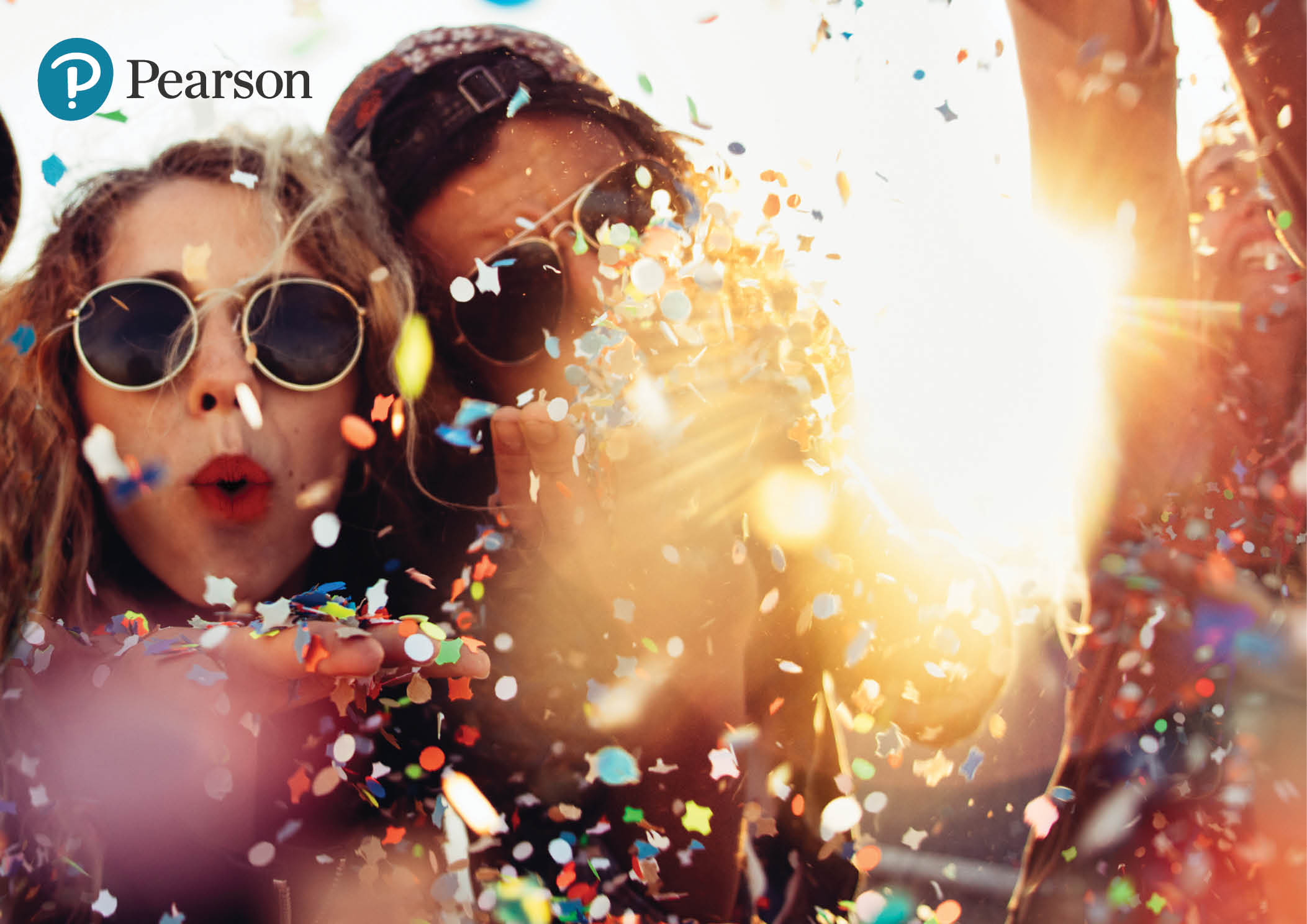 ContentsHow to use this Scheme of Work
This is a DRAFT scheme of work, the main purpose of which is to inform you of the Edexcel Higher exam specification coverage in the GCSE Spanish course.  All vocabulary listed features in given unit and is on the specification, with the exception of words marked with an asterisk (*). * before a word means it is not on the specification but appears in the unit as it’s considered useful in the context. Words on the higher specification only are bold in the end of unit vocabulary pages. This will be fully implemented in the final version of the Scheme of Work. Words are split into ‘key language’ and ‘additional vocabulary’. It may be that in some cases they overlap. To follow in the FINAL scheme of work: KS3 revision starter activities Front of class resources on ActiveHub, including grammar quiz worksheets, speaking confidence worksheets, phonics PowerPoints, sentence building grids, audio transcripts, gapped transcripts, answer PowerPoints and vocabulary lists. Combined grammar spreads - bringing vocabulary and grammar from multiple modules together.Module 1: ¡Diviértete!
Zona de cultura: El mundo hispanohablante  Module 1: ¡Diviértete!
Unit 1: Mi vida digital  Module 1: ¡Diviértete!
Unit 2: ¡Disfrutamos al máximo!Module 1: ¡Diviértete!
Unit 3: Nos juntamosModule 1: ¡Diviértete!
Unit 4: El fin de semana pasadoModule 1: ¡Diviértete!
Unit 5: ¡Un día fatal!Module 1: ¡Diviértete!
Grammar 1Module 1: ¡Diviértete!
Grammar 2Module 2: Viajes
Zona de cultura - ¡Descubre Andalucía!Module 2: Viajes
Unit 1: En rutaModule 2: Viajes
Unit 2: La cultura en la calle
Module 2: Viajes
Unit 3: Mis últimas vacaciones
Module 2: Viajes
Unit 4: AlojamientosModule 2: Viajes
Unit 5: Mi aventura por LatinoaméricaModule 2: Viajes
Grammar 1Module 2: Viajes
Grammar 2Module 3: Mi gente, mi mundo
Zona de cultura - ¡No hay dos familias iguales!Module 3: Mi gente, mi mundo
Unit 1: Esta es mi genteModule 3: Mi gente, mi mundo
Unit 2: ¿A quién sigues?Module 3: Mi gente, mi mundo
Unit 3: ¡Amigos para siempre!Module 3: Mi gente, mi mundo
Unit 4: Así soy yoModule 3: Mi gente, mi mundo
Unit 5: Necesito ayuda, ¿qué hago?Module 3: Mi gente, mi mundo
Grammar 1Module 3: Mi gente, mi mundo
Grammar 2Module 4: Mi estilo de vida
Zona de cultura - ¡Qué rico!Module 4: Mi estilo de vida
Unit 1: Rutinas y costumbres sanasModule 4: Mi estilo de vida
Unit 2: ¿Somos lo que comemos? Module 4: Mi estilo de vida
Unit 3: ¡Los tiempos cambian! Module 4: Mi estilo de vida
Unit 4: ¡Qué mal estoy!Module 4: Mi estilo de vida
Unit 5: Cuerpo sano, mente santaModule 4: Mi estilo de vida
Grammar 1Module 4: Mi estilo de vida
Grammar 2Module 5: ¡A clase!
Zona de cultura - La vida escolar en EspañaModule 5: ¡A clase!
Unit 1: Un día en el instiModule 5: ¡A clase!
Unit 2: ¿Qué tal tus estudios?Module 5: ¡A clase!
Unit 3: ¿Cómo cambiarías tu instituto?Module 5: ¡A clase!
Unit 4: La gente de mi instiModule 5: ¡A clase!
Unit 5: El viaje de fin de cursoModule 5: ¡A clase!
Grammar 1Module 5: ¡A clase!
Grammar 2Module 6: Mi barrio y yo
Zona de cultura - En Colombia todo es posibleModule 6: Mi barrio y yo
Unit 1: Medellín, ciudad inteligenteModule 6: Mi barrio y yo
Unit 2: Medellín ahora y antesModule 6: Mi barrio y yo
Unit 3: ¡A comprar!Module 6: Mi barrio y yo
Unit 4: ¿Dónde prefieres vivir?Module 6: Mi barrio y yo
Unit 5: Un intercambio culturalModule 6: Mi barrio y yo
Grammar 1Module 6: Mi barrio y yo
Grammar 2Module 7: Un mundo de esperanza para todos
Zona de cultura – Maravillas del mundo hispanoModule 7: Un mundo de esperanza para todos
Unit 1: ¡Actúa ya!Module 7: Un mundo de esperanza para todos
Unit 2: El planeta en alerta rojaModule 7: Un mundo de esperanza para todos
Unit 3: Por un futuro más sostenibleModule 7: Un mundo de esperanza para todos
Unit 4: Nuestro mundo, nuestra responsabilidadModule 7: Un mundo de esperanza para todos
Unit 5: El futuro está en nuestras manosModule 7: Un mundo de esperanza para todos
Grammar 1Module 7: Un mundo de esperanza para todos
Grammar 2Module 8: El futuro te espera
Zona de cultura – Pioneros latinosModule 8: El futuro te espera
Unit 1: Sueños y esperanzasModule 8: El futuro te espera
Unit 2: Para conseguir un empleoModule 8: El futuro te espera
Unit 3: Un trabajo para todosModule 8: El futuro te espera
Unit 4: Las lenguas te abren las puertasModule 8: El futuro te espera
Unit 5: El trabajo antes, ahora… y mañanaModule 8: El futuro te espera
Unit 6: El futuro sin fronterasModule 8: El futuro te espera
Grammar 1Module 8: El futuro te espera
Grammar 2ObjectivesVocabularyGrammar / Pronunciation / Skills Talking about Spanish-speaking sports stars 
Using adjectives in SpanishKey language:el fútbol, el baloncesto, el atletismo, la natación, *el kárate, el ciclismo  
Me llamo … / Mi nombre es … / Soy como … / Creo que …
Pienso que …
 
Soy … / es una persona ... 
bueno/a, divertido/a, interesante, optimista, práctico/a, responsable, social, *tímido/a, trabajador/a, *creativo/a, tranquilo/a, *inteligente, *honesto/a, interesante 
 
español(a), argentino, colombiano, chileno, mexicano, *dominicano  
Opportunity to introduce months of the year (covered on this spread): 
enero, febrero, mayo, junio …
 
¿Dónde se habla español? 
*Estados Unidos, *Argentina, *Chile, *México, *Puerto Rico, España (and other countries for cultural knowledge/phonics practice – illustrated on a map)Additional vocabulary:el nombre, el deporte, la nacionalidad, la personalidad  Vive en …/ Nació en…
¡Hablamos español! *los hablantes nativos, *la población 
más de 500 millones de personas ... 
es el idioma oficial de 21 países … 
 
mil, dos mil, novecientos, 1-100 Grammar:Adjectival agreements  
Skills: 
Years in Spanish are said like a normal number 
 
Pronunciation and phonics: Vowels: a, e, i, o, u ObjectivesVocabularyGrammar / Pronunciation / Skills Talking about life online 
Revising the present tense 
Using expressions of frequency Key language:
¿Qué haces con tu móvil?  
¿Qué haces con tu ordenador/portátil? 
 
Escucho música  
Mando/Recibo mensajes 
Leo las noticias 
*Envío correos electrónicos 
Saco fotos / Grabo vídeos 
Uso aplicaciones como ... 
Utilizo las redes sociales 
No tengo ordenador 
Chateo en línea/con mis amigos 
Hago compras/ *llamadas  
Soy *adicto/a a ... 

Mis amigos y yo …
sacamos fotos, subimos vídeos, no jugamos mucho a los *videojuegos  

Prefiero / Preferimos / Prefieren ... 
aplicaciones como ... 
compartir / subir imágenes 
*enviar correos electrónicos 
hacer compras por Internet 
jugar *en directo a ... 
ver vídeos/programas 
ver documentales/series  
¿Cuánto tiempo pasas (con tu móvil)? 
Paso … horas al día 
Siempre / Todo el tiempo / Todos los días / A menudo / De vez en cuando / A veces / Casi nunca / Nunca / Una vez/dos veces a la semana / Los fines de semana 
 
El internet es práctico, pero puede ser peligroso 
El uso *excesivo de aparatos es adictivo  
Las redes sociales … 
son seguras y fáciles de usar son buenas para buscar información o comunicarse 
Muchas aplicaciones no son muy privadas

el móvil, el ordenador (portátil), la música, la foto, el vídeo, la aplicación, la imagen, el programa, el mensaje, las noticias, la videoconsola, los correos electrónicos, las compras, *la llamada, las redes sociales, los medios sociales Additional vocabulary:*el celular, *las gafas de realidad virtual, los auriculares, el usuario, el riesgo, el uso *excesivo, el aparato electrónico, la información, la contraseña, el seguidor, la pantalla, *en directo, mantenerse en contacto con …
 Grammar:Regular present tense verbs (all 3 types)  Full paradigm: usar, leer, subir 
Examples of irregulars in ‘I’ form (hacer and ver) Grammar:Stem-changing verbs jugar preferir Skills:Expressions of frequency: 
siempre / a menudo / de vez en cuando / casi nunca / nunca 
 
Skills: 
Using phonics knowledge to spell words correctly in dictation tasks ObjectivesVocabularyGrammar / Pronunciation / Skills Talking about sports and free-time activitiesRevising irregular present tense verbsUsing opinion verbs and expressionsKey language:¿Qué actividades te gusta hacer? 
(No) me gusta (mucho) ...
(No) me encanta ...
(No) me interesa (nada) ...
Prefiero / Preferimos ...escuchar música/mis canciones favoritas
estar en casa con mi familia
ir a conciertos / hacer ciclismo
jugar al fútbol/voleibol/tenis
montar a caballo
salir con mis amigos
ver películas (románticas)/una comedia en el cine/en mi portátil o en mi móvil
leer libros/novelas (de aventura / de ciencia ficción / de terror)jugar a los *videojuegos¿Qué (no) te gusta hacer y por qué?
 mi pasión es ... / odio / soy *adicto/a / *me mola(n) ... / *me chifla(n) …*me apasiona(n) …
No hago muchas actividades.porque es/son ...
divertido/a(s), aburrido/a(s), difícil(es), fácil(es), relajante(s), emocionante(s), mi pasión, guay, *genial
¿Qué deportes haces?Juego al / a la ...
Practico / hago ...
el deporte, el atletismo, el fútbol, el baloncesto, el baile, la natación, el tenis, *el hockey, el ciclismo, *el rugby, *el golf, *el judo, *el kárate, *el voleibol, *el boxeo, *las artes marciales

¿Qué te gusta hacer en tu tiempo libre?
¿Qué actividades haces en tu tiempo libre?En mi tiempo libre, ... / Si tenemos tiempo, ... / Si tengo tiempo, ... / Si tenemos dinero, ...mis amigos y yo vamos al / a la ...
voy al / a la ... / juego al …  / hago …   / leo …  / bailo ... / escucho …  / veo …  / monto (en bici) /a caballo / voy al/a la ... / paso tiempo con (mi familia/mis amigos)
todos los días, los fines de semana, una vez a la semana, dos veces a la semana, de vez en cuando, a menudo
porque …
me ayuda a ...
estar en forma
mantenerme en contacto con mis amigos
olvidarme de todo

¿Eres miembro de un club o equipo?
Soy miembro/a de un equipo (local)
Soy jugador/jugadora …
Soy aficionado/a …
Soy/somos *fan(s) de nuestro equipo favoritoAdditional vocabulary:¿Eres *aventurero? 
juntos, fuera de casa, estar en casa, es muy malo / no es maloel deporte femenino, el campo de fútbol, practicar deporte, las mismas oportunidades, es necesario, luchar por la igualdad Grammar:Using gustar, encantar and interesar to express an opinion 
Opinion verb + infinitive to talk about activitiesGrammar:Irregular verbs in the present tense:tener, ser, irSkills:Cognates in Spanish (with focus on sports vocabulary)ObjectivesVocabularyGrammar / Pronunciation / Skills Arranging to go outUsing the near future tensePlanning a cinema visitKey language:¿Qué vas / vamos a hacer?
este fin de semana, primero, luego, *por la mañana, *por la tarde, *por la noche, entonces, pero, no
¿Qué vamos a hacer?
Quiero/Queremos …
Mis amigos/padres y yo vamos a …
(No) Voy a ...
descansar/estar en casa
hacer deporte / los deberes
ir de compras
ir al parque / cine / centro comercial
ir a un restaurante
ir a la piscina
limpiar mi habitación
salir (por la tarde)
tomar un café
mandar mensajes a mis amigos
hacer tareas
ver una película / una comedia / una serie / una película de ciencia ficción 
jugar al tenis 
jugar a los *videojuegos
caminar por las calles
visitar una *galería de arte
No puedo …
porque tengo que …
trabajar, cuidar a mi perro, hacer los deberes, salir con mis padres/mis abuelos¿Tienes planes? 
(No) Tengo planes para …
hoy, mañana, este fin de semana, el viernes, el sábado, el domingo, la semana que viene, la semana próxima

Estoy libre. / No puedo ir.
De acuerdo / ¡Claro que sí! / No tengo dinero / Lo siento
¿A qué hora quedamos?
A las (diez) en (la *cafetería)
¿Quedamos a las (cuatro)?¿Quieres ir/venir conmigo al cine?Sí, No, Me apetece ir al cine¿Qué películas ponen?
 Ponen una peli / una película (de aventuras / de terror / romántica / una comedia) 
¿Cuánto cuesta la entrada?
Una entrada (para estudiantes) cuesta … euros ¿A qué hora empieza? 
Hay dos sesiones …
Empieza a las ...
Termina a las ...Additional vocabulary:¿Qué tal? / ¿Cómo estás? /Pues, Estoy (muy)/está bien. ¿Y tú?perfecto, de acuerdo , *fenomenal, guay¡Qué bien!, ¡Qué guay!, ¡Hasta luego!, ¡Hasta el … domingo! 
Nos vemos el ...¿Quieres ir/venir conmigo …?
al centro comercial, a la *cafetería, a *la discoteca, a un restaurante, al concierto, a un partido, a un café¿A qué hora quedamos?Quedamos a las...Nos vemos el …
¿Dónde nos encontramos? 
en la estación de trenes, en mi casaGrammar:Near future tenseGrammar:Stem-changing verbs: poder and querer in the present tenseSkills:Tener que + infinitiveSkills:Contractions:A + elDe + elSkills:Telling the time ObjectivesVocabularyGrammar / Pronunciation / Skills Saying what you did at the weekendUsing the preterite tensePhonics focus on the letter “c”Key language:¿Qué hiciste? 
el fin de semana pasado
ayer
el viernes/sábado/domingo pasado
la semana pasada
el mes pasado 
primero, luego, finalmente
hace … días …
hace … una semana …comí / bebí
compré una entrada para un partido de fútbolescuché música
no hice mucho
fui a un restaurante
fui a un concierto
gané una competición (de natación) 
me quedé en casa todo el día
hablé con mi amigo en el parque
salí con mi amigo al centro comercialfui al gimnasio y *entrené
jugué a los *videojuegos vi a mi banda favorita en su *gira mundial 
escuché un buen *pódcast sobre *crímenes realeshice una *maratón de películas en mi habitación
disfruté de una mañana tranquila con mi familiaMi familia y yo ...
comimos en un restaurante (peruano) / fuimos a la piscina / salimos a comer¿Qué tal fue?
¿Por qué (no) te gustó? 
Me encantó / Me gustó
porque fue ...
*genial, fantástico/a, increíble, emocionante, guay
No me gustó (nada)… porque fue ...
aburrido/a, terrible¿Qué haces los domingos normalmente?  Normalmente voy al ...
descanso en casa / con mis padres
veo programas nuevos de Netflix en casa Additional vocabulary:*nadé muy bien 
pasamos dos horas en el parque hablando de cosas
fui en tren al estadio
nací en …un día de descanso
un día como cualquier otro
la misma rutina de siempre
no es siempre así¡Qué emoción!el primer puesto, el próximo partido, la mayoría, *un zumo de naranja natural, *el Rastro, *el tenista, *la pista de tenis, *la mascota, *una perrita, *la academiaGrammar:Preterite tense – regular verbs ar, er, and ir (hablar, comer and salir)Irregulars:Ir and ser in the preteriteHice, tuve, vi, jugué, llegué, saquéSkills:Past time phrases (ayer, la semana pasada, el fin de semana pasado, el mes pasado)hace + time = agoPronunciation and phonics:Hard c, soft c, chcine, natación, centro, hicecanté, música, comí, cuatro, crimenchico/a, escuchéTongue twisters using the letter ‘c’.ObjectivesVocabularyGrammar / Pronunciation / Skills Talking about days that went wrongUsing direct object pronounsRecognising and using three tensesKey language:¿Qué pasó el fin de semana pasado?

Tuve un día ...
*fatal, malo, difícil, terrible, *estresante, *horroroso
porque …
comí / (no) comí (nada)
llegué muy tarde 
no hice los deberes
pasé todo el día enfrente de la televisión
me caí
no encontré la llave del coche
perdí el móvil
perdí *la trompeta
perdí al perro en el parque
no compré nada en el centro comercial
Fui/Fuimos a ... un concierto / un partido / ver una película y ...
la voz del cantante fue terrible
el grupo / la banda fue *horroroso/a
mi equipo perdió
el sonido no funcionó Perdí ...
el móvil / al perro / a mis amigosLo/La/Los/Las perdí en …
Lo/La/Los/Las encontré en ...
casa, la ciudad, el coche, el tren, el estadio, el metrola visita, el cine, las películas de terror, *la mochila, la habitación, el sonido, el concierto, el cantante, la voz, el grupo, la banda, la música pop, el partido de fútbol, el jugador / la jugadora, el juego, el equipo¿Qué haces los fines de semana normalmente?
Normalmente, no me gusta ir a conciertos, pero ...
Normalmente, no veo películas de terror, pero ...¿Qué pasó el fin de semana pasado?
El sábado pasado fui a un concierto de música pop ...
Decidí ir al cine con mi novio …
Luego el domingo …¿Qué vas a hacer el fin de semana próximo?
El fin de semana próximo voy a ...
El sábado próximo ...
(No) voy a ...
ir al estadio
ver otra película de terror ...
viajar en ...Additional vocabulary:el día entero, la aventura, la oficina, la chaqueta, el coche, el centro comercial, *la llamada, el director, el colegio, la tienda, *el dibujo animado, la entrada, *las palomitas de maíz, *el teléfono celular, la mitad, *el suelo, el restoun día cualquiera, se despertó tarde, se durmió, fue a trabajar, se sintió … *fatal / *frustrado / tristeGrammar:Direct object pronouns Introduction + use with the near future tenseSkills:Time expressions (normalmente, esta tarde, mañana) Skills:NegativesObjectivesVocabularyGrammar / Pronunciation / Skills Key language:The following verbs with conjugations in the present tense:mandar, ver, hacer, subir, leer, grabar, utilizar, usar, sacar, pasar, escuchar, comer, vivir, jugar, poder, preferir, querer, gustar, encantar, interesar, tener, ser, estar, ir, ver¿Qué te gusta hacer en tu tiempo libre?
Me gusta hacer muchas cosas ...
A menudo voy al cine
A veces mis amigos y yo vamos al centro comercial
Cuando estoy en casa leo libros o escucho música
¿Qué deportes haces?
Disfruto de muchas actividades deportivas
Soy *deportistaMi deporte preferido es la natación¿Te gusta jugar al fútbol? 
Sí, creo que es muy divertido
Si puedo, voy a los partidos de mi equipo favorito¿Eres miembro de un club?
No tengo tiempo
Mis hermanos son miembros de un club de tenis que está cerca de nuestra casaAdditional vocabulary:el tiempo libre, los jóvenes, las redes sociales, las aplicaciones, *los videojuegos, los amigos, los mensajes, los vídeos, las imágenes, el móvil, el perro, el libro, el tenis, el baile, el seguidor, los programas de Netflix, la pasión, la lectura, las comprasGrammar (re-visit):Verbs in the present tense
Grammar (re-visit):
Stem-changing verbs 
Grammar (re-visit):
Opinion verbs
Grammar (re-visit):
Irregular present tense verbsObjectivesVocabularyGrammar / Pronunciation / Skills Key language:Ir (conjugations in present tense)¿Qué te gusta hacer en tu tiempo libre?
Me gusta /Me encanta …
tomar un café
quedar en el parque
ir al cine con mi novio
ver una serie nueva en casa
ir de compras / hacer tareas¿Qué hiciste el fin de semana pasado?Fui/Fuimos al /a la … Jugué /Jugamos al …¿Qué vas a hacer el sábado que viene?
Voy / Vamos a … jugar al / ir al / a la …Additional vocabulary:ver una obra de teatro, bailar mucho 
tocar la *guitarra
ir a un espectáculo / relajarselas películas de ciencia ficción, el tenis, el deporte, *el hockey, el gimnasio, el partido de fútbol, el documental, la comedia, el libro, la revista, la televisión, *la mochila, el metro, la estación, la entrada, el concierto, el Internet, el móvil, el metro, la estación, el concierto, por Internet, el gimnasio, la clase de bailejugué, llegué, saqué, toqué, crucé, empecé, leyó, leyeron, cayó, cayeronGrammar (re-visit):The near future tense
Grammar (re-visit):
The preterite tense 
Grammar (re-visit):
Direct object pronounsObjectivesVocabularyGrammar / Pronunciation / Skills Using me gusta(n) / me gustaría + infinitive
Describing a photoKey language:Describe la foto
Hace ... sol / calor / frío / viento / buen/mal tiempo  
Llueve/Nieva.En la foto…a la izquierda, a la derecha, en el centro, al fondo, al lado dehay...
un bosque, un río, un barco, una *torre, una playa, agua, vistas bonitas, muchos árboles/animales/edificios, muchas casas/montañas/personasEstá / Están en ...
el campo, el pueblo, la costa, la ciudad, la montaña
¿Te gustaría visitar...?
(No) me gustaría visitar … 
porque (no) me gusta la historia / (no) me gustan los edificios antiguos.¿Te gustaría visitar...?
(No) Me gustaría visitar /ver ...el mar, el valle (precioso), los caballos, los pájaros, los turistas (extranjeros), las tiendas, los monumentos, el paisaje hermoso, el turismo (sostenible), la arena (*fina), el parque *acuático, la vida cultural, la historia, la región, la naturaleza, la cultura (única), la *catedral, el centro histórico, los animales, los edificios antiguos, los hoteles, los bosques, las montañas, *las marismas, *los ecosistemas diferentes, las vistas bonitas , el pueblo pequeño, la *Torre del Oro, la ciudad costera, las especies de animales, una ciudad (histórica)También me gusta hacer turismo.
Me gustaría ver un espectáculo de flamenco. 
¿Y a ti? ¿Te gustaría visitar…?No, no me gustaría visitar … porque no …Me gusta / Me gustaría ...caminar / descansar
hacer ciclismo (de montaña)montar a caballo
tomar el sol
ver un espectáculo de flamencoapreciar la naturaleza
estar al aire libre
hacer turismohacer natación / *nadarhacer *esquí o *snowboardhacer deportes *acuáticosbonito/a, histórico/a, precioso/a, hermoso/a, único/aAdditional vocabulary:Bienvenidos a Andalucía

¿Por qué vienen a Andalucía?según (una encuesta)extranjero, diferente, tranquilo/ael arte (andaluz), el baile, *el cante, el clima, el precio, el país, el siglo, la música (de *guitarra)cuando hace calor, cuando hace frío, cuando nieva / cuando (no) llueveTipo de destino / Conocido por ... / Tiene ... / *Ideal para ...*las procesiones de Semana SantaGrammar:Me gusta(n) + el/la/los/las + nounMe gusta + infinitiveMe gustaría + infinitiveSkills:Expressions with hacer which translate as ‘to go’ in English (hacer ciclismo, hacer esquí, hacer natación, hacer turismo)Skills:Hay/Es/Está (for describing a photo)ObjectivesVocabularyGrammar / Pronunciation / Skills Discussing travel plansUsing comparativesUsing se puede(n) + infinitiveKey language:¿Adónde te gustaría ir de vacaciones?
Me gustaría ir de vacaciones a ...África, Asia, Europa, Latinoamérica, a la costa, al campo, a la ciudad, a la montaña¿Cuándo te gustaría ir de vacaciones?
Me gustaría ir de vacaciones en ...
primavera, verano, otoño, invierno¿Con quién te gustaría ir (de vacaciones)?
Me gustaría ir con...
mi familia, mis amigos, mi novio/a, mi pareja, un grupo de amigos, solo/a¿Qué tipo de destino te gustaría visitar?¿Qué se puede hacer?Se puede(n) ... / Quisiera ... / Me gustaría ...disfrutar de la vida culturalhacer deportes de aventurahacer turismo
ir al cine / ir de compraspasear por las calles
ver una obra de teatro
apreciar el paisaje
aprovechar el buen climadescubrir la arquitectura (única)probar platos típicos*sacar fotoshacer un viaje (en un coche clásico)hacer castillos de arenamontar en *camelloprobar productos locales¿Cómo te gustaría viajar?Me gustaría / Quisiera viajar en / coger el …autobús, avión, barco, coche, metro, trenviajar/ir a pie

porque …es ... más/menos ... quees tan ... comocaro/barato/económicorápido/lento/sosteniblecómodo/práctico/seguroEs mejor/peor que ...Es mayor/menor que ...
porque/siempre hay …(mucho) tráfico / (muchas) *huelgas / (mucha) gente / (muchos) *retrasosse puede ir de compras antes del vuelome gusta hacer ejerciciose pueden hacer otras cosas (durante el viaje)tengo mucho equipajela otra gente me molestatengo miedo a volar

el aeropuerto, las tiendas, el vuelo, las distancias (largas), la estación, el transporte público Additional vocabulary:el continente, *los viajeros, la zona, la estación, *al pie de un volcán, *el aniversario, el centro comercial, la comida
la parte antigua (de la ciudad), *una atracción (popular), el ciclismo de montaña, *el rafting, la bebida (de *caña de azúcar), un parque *temático, (más de cien) playasGrammar:Impersonal verb phrases:Se puede(n) + infinitiveGrammar:Comparativesmás/menos … que …tan … como …Irregular comparativesmejor/peor que …mayor/menor que …
Skills:viajar en/acoger el
ir a pieObjectivesVocabularyGrammar / Pronunciation / Skills Talking about festivals in the Spanish-speaking worldUsing the superlativeUsing if clauses in the present tenseKey language:Si te gusta/interesa... / Si eres ... / Si quieres ...Hay que ...
ver las Fallas / ir a la TomatinaLa Fiesta del Sol / La Feria de Abril  / *Los Sanfermines / Carnavallas costumbres, los (mejores) desfiles, las (mejores) fiestas / los festivales, las tradiciones, *los fuegos artificiales, *los toros, el plato (más típico/rico), el espectáculo (especial), el festival (*inca), la cultura, los turistas, el ruido, los participantes, la (peor) opción, la calleorgulloso, enorme, *aventurero, emocionanteEn tu/mi opinión, … ¿Cuál es …?Para mí …¿Cuándo es …?El/La/Los/Las ....(más/menos) populares, divertido/a(s), *dramático/a(s), peligroso/a(s), *valiente(s), corto/a(s), conocido/a(s), lindo/a(s), rico/a(s), típico/a(s), *ruidoso/a(s), interesante(s), histórico/a(s)El/la… mejor, mayor, peor, menorqueman, participan, corren (delante de), organizan, tiran, te hacen sentir, celebran, bailan, tocan (instrumentos), llevan¿Qué van a tomar?Quisiera …la carta / la cuenta / una mesa para … personas
por favordentro / fueraVoy / vamos a pedir / tomar ...queso *manchego, pan con *tomate, tortilla española, *pollo, huevos rotos con *jamón, una hamburguesa, paella, arroz, patatas fritas, *ensalada (mixta), *pescaíto frito, postre, una botella de agua, helado, fruta, pastel Necesito/Necesitamos ... un vaso / un plato
Additional vocabulary:una parte esencialson (populares) entre (los turistas)(un festival) para todos los gustosrecomendamos, disfrutar (de), (te) interesa, viajar, representar, ve, comen, *coincide, divertirte (al máximo), probar*los tomates, el pescado, las figuras (de *cartón y *madera), *una batalla, quizás, *el encierro, *el Paseo de Caballos, la ropa tradicionalalérgico, orgulloso, emocionantemarzo, abril, mayo, junio, julio, agostotapas, platos principales, *selección de bebidas, postresLo siento. / *Aquí tiene. / Señora / Por supuesto. / ¡Buen provecho!Grammar:Superlatives el/la/los/las + noun + más/menos + adjectiveIrregular superlativesel/la/los/las mejor(es) peor(es) mayor(es) menor(es)Skills:Hay que + infinitiveSi clauses Pronunciation and phonics:[ll] llevan, las Fallas, orgulloso/aObjectivesVocabularyGrammar / Pronunciation / Skills Saying what you did on holidayUsing acabar de + infinitiveUsing a range of structures to give opinions in the past Key language:¿Qué tal tus últimas vacaciones?Acabo de / Acabamos de ...volver/regresar de …visitar/ir a …
Viajé en / Viajamos en ...donde pasé / pasamos …el fin de semanauna semanaquince díasla *Nochevieja(no) me/nos gustó
(no) me/nos encantó
fue … *genial / increíble / aburrido / largo / *estupendo*¡Lo pasé … bien/mal/*fatal!
*¡Qué desastre / suerte / horror!¿Qué hiciste?*por la mañana, *por la tarde, *por la noche, al día siguiente, el primer día, el último día
compré, decidí, encontré, fui (de compras), jugué, asistí a, recorrí, vi, subí, tomé, *nadé
¿Qué tiempo hizo?Hizo buen/mal tiempo.Hizo calor/frío/sol/viento.Llovió/Nevó.
¿Qué fue lo mejor/peor de tu visita?Lo mejor/peor fue ...Lo bueno/malo fue cuando ...comí algo malo, *vomité, me puse enfermo/a, visitamos..., tuvimos que volver a casa
Dejé/perdí/rompí ...mi bolsa, mi cámara, mi maleta, mi reloj, mi pasaporte, mi tarjeta *de crédito, mis *llavesen …
el aeropuerto, la playa, el autobús, la estación
Additional vocabulary:recomendamos, disfrutar (de), (te) interesa, viajar, representar, ve, comen, *coincide, divertirte (al máximo), probarse puede subir y bajarun autobús *turístico, un billete, *un fanático, un bocadillo (fresco), un espectáculo de flamenco, un recuerdo, el centro histórico, el centro comercial, el voleibol, el puerto, el bocadillo, el pan, el queso, *el jamón, la naturaleza, las vistasGrammar:Acabar de + infinitiveGrammar:Lo + adjectiveLo mejor/peor Lo bueno/maloSkills:Opinions in the pastSkills:Time phrases and sequencers: por la mañana primeropor la tarde luegopor la noche más tardefinalmentePronunciation and phonics:[j] [ge] [gi] [h] ObjectivesVocabularyGrammar / Pronunciation / Skills Describing where you stayedUsing the imperfect tenseGiving and spotting positive/negative opinionsKey language:¿Dónde te quedaste/alojaste?
el alojamientome alojé / nos alojamos en... / me quedé / nos quedamos en... / alquilé / alquilamos ...
un *apartamento, una casa, una habitación, un coche(Tampoco/No/ También) Tenía ... (ni...ni...)(Tampoco/No) Había …
un baño, un jardín, un restaurante, una piscina, una cocina, vistas al mar, mucho ruido, (un) gimnasio, (una) piscina (al aire libre), una terraza, mucho espacio, mucha genteel coche eléctrico, el barrio, *la ducha, la ventana, la luz, la televisión, el wifi, el ascensor ... no funcionaba / estaba roto/aEra (muy / bastante) ... moderno, antiguo, pequeño, grande, barato, caro, económico, viejo, decepcionante, agradable, limpio, sucio, roto, gratuito
Estaba ... cerca de, lejos de, en el centro
Quisiera …una habitación … individual/doble, con dos camasPor un lado / Por otro lado / Me gustó porque ...el dueño (no) era (nada) agradable.no era posible cargar el coche eléctrico. 
estaba lejos de todo.Quisiera una habitación para … personas.
¿Para cuántas noches?Para … noches. ¿Cuánto es?
Son … euros por noche.
¿A qué hora se sirve el desayuno?Additional vocabulary:marzo, mayo, agosto …caminar, subir, bajar, llegar, cargar*ubicación, *Murcia, *La Paz (Bolivia), *la recepción, el aeropuerto, el ruido de los aviones, una tienda muy barata, *el Hotel Miramar, un hotel de cinco estrellasNecesito su pasaporte.
El desayuno (no) está incluido.
Por supuesto.Es gratuito para los clientes.¿Qué? ¿Cuándo? ¿Cuánto?¿Dónde? ¿Cómo? ¿Cuál?¿Quién? ¿Por qué? ¿A qué hora?
¿En qué puedo ayudarle?
¿Tiene una pregunta?
¿Tiene otra pregunta?
¿Qué va a hacer en España?
¡Qué bien!Grammar:Imperfect tense: full paradigm of estar/tener and notes on había/eraSkills:Use of era and estaba 
No ... ni … ni …
Tampoco 
Skills:Giving positive and negative opinions Lo bueno/malo …Por un lado, ... Por otro lado, …No …Tampoco …… demasiado …Skills:Question words: ¿Qué? ¿Cuándo? ¿Cuánto? ¿Dónde? ¿Cómo? ¿Cuál?¿Quién? ¿Por qué? ¿A qué hora?Pronunciation and phonics:[que] [qui]ObjectivesVocabularyGrammar / Pronunciation / Skills Talking about holidays using different tensesUsing suelo + infinitiveUsing strategies to work out meaningKey language:¿Qué sueles hacer en verano?
En las vacaciones ...En verano ...(No) Suelo / Solemos ...
ir al extranjerover películas en mi tableta
ir a la playa / al parque / a la piscina
montar en bicijugar al fútbol¿Adónde fuiste de vacaciones el año pasado?
El verano pasado yo fui de vacaciones a ...
Hace (dos) años, fui de vacaciones a …¿Qué hiciste el primer día/el último día?
el primer día / *por la mañana / *por la tarde / *por la noche / al día siguiente / mañana /el último día …¿Qué fue lo mejor/lo peor de tus vacaciones?Lo mejor / lo peor fue cuando ... 
aprendí mucho sobre …      compré regalos… conocí a mucha gente agradable …     
llegué … fui a un parque *temático
vi un partido
vi una exposicióndecidí ir a …                        *nadé en … probé (un plato típico) …        visité …  hice turismo
Costó/Costaron … euros. 
¿Cómo era el pueblo/la ciudad?
La ciudad estaba llena de colores y olores.¿Adónde vas a ir de vacaciones el año próximo? ¿Qué vas a hacer allí?El año próximo / El año que viene / Mañana …Voy a … ir / pasar / alquilar / ver / viajar …
Voy a … pasar dos semanas en un camping con mi familia
Vamos a … alquilar bicicletas 
Va a ... ser muy relajante
Voy a visitar el museo / ir a las *ruinas de ...Additional vocabulary:Acabo de ganar una competición. 
El premio es increíble.
Voy a escribir un blog.
Era fácil de recorrer en silla de ruedas.Tenía buen *acceso para personas con discapacidad.No quiero marcharme.
la competición, las películas, el premio, la excursión (en barco), *el blog, las aventuras, la capital, la música, el plato tradicional, las flores, los olores, la silla de ruedas, la tradición, el *cementerio, la *salsa especial, huevo duro, el mercado, una bolsa preciosa, las tortillas de *maíz, *las ruinas, el sitio *arqueológico (maya), *la pirámide (enorme), el *cenote (en forma de corazón), cien pesos, *los mariachis*decorado, cansado, lleno (de colores/olores), describir, nació, aprendíGrammar:Soler + infinitiveSkills:Using the four Cs (clues, cognates, context, common sense) to work out meaning
Skills:Using a range of tenses (present / preterite / imperfect for descriptions / near future)ObjectivesVocabularyGrammar / Pronunciation / Skills Key language:(No) Me gusta(n) / Me gustaría / Se puede(n) … tomar el sol, *nadar, *hacer deportes acuáticos, montar a caballocaminar / pasear, hacer turismo, ir a la playa / a un parque *acuáticolos pájaros, los árboles, los patios, el palacio, el jardín, la arena, el río, 
el bosque, los platos tradicionales, el barrio *judío, los patios típicos, el aspecto, la costa, el campo, el paisaje, las compras, el precio, las vistas, el avión, el autobús, el barco, el tren, la estación de trenes, el aeropuerto, la capital, la ciudad, el plato, las costumbresmás/menos … que … / tan … como … / mejor/peor que …
mayor/menor que …caro, rápido, cómodo, lento/rápido, histórico, conocido/famoso, popular, típico, mejor/peor¿Cuál es la ciudad / el plato / la fiesta / el aspecto más …?
El plato más rico es … / La ciudad más histórica es …¿Cuál es la mejor ciudad / el peor aspecto?
La mejor ciudad es …Valencia, Sevilla, las Fallas, la Tomatina, el Día de los Muertospan con *tomate,*pescaíto frito, paella, tortilla
Additional vocabulary:el paisaje hermoso, la región, los deportes *acuáticos, la costa, el mar, un espectáculo de baile, estar al aire libre, ir al campo con mis amigos, las vistas preciosas, los edificios antiguos, las tiendas, *el retrasoGrammar (re-visited):Me gusta(n) + nounMe gusta(n) + infinitiveMe gustaría + infinitive
Grammar (re-visited):Impersonal verbs
Se puede(n) + infinitive
Grammar (re-visited):Comparatives

Grammar (re-visited):
SuperlativesObjectivesVocabularyGrammar / Pronunciation / Skills Key language:Lo bueno/malo/mejor/peor es que ...se puede descansarhay *fuegos artificialeshay mucha genteLo bueno/malo/mejor/peor fue cuando ...dejé mi pasaporte, perdí mis *llaves, compramos recuerdosel aeropuerto, el autobús, el estadio, el mar, el mercado, la calle, la fiesta, la playa, las camas, las habitaciones, la luz, los jardines, el dueño, los restaurantes, el museo, *el wifi, el camping, las vistas, el ruidoagradable, económico/caro, moderna, rotas, completo, decepcionantesno funciona / no tenemos tiempo / no tienen espacio / había mucho ruido(Preterite/Imperfect/Near future): ir, hacer, ser, llegar, visitar, tener, decidir, estarAdditional vocabulary:¿A qué hora ...? / ¿Cuántas ...? / ¿Cuándo ...? / ¿Adónde ...? / ¿Qué ...? / ¿Cómo ...? / ¿Por qué ...?

Valencia, España, los *Sanfermines 

(No) Suele(n) ... montar en bici, salir, ir (de vacaciones …)comprar (ropa) / ver (desfiles/*fuegos artificiales) / jugar (al *golf) / aprender (a nadar) / ser (aburrido) / *sacar fotosGrammar (re-visited)
Acabar de + infinitive

Grammar (revisited):
Lo + adjective

Grammar (revisited):Imperfect tenseestar and tenerirregular: ser, ir, verGrammar (re-visited)Soler + infinitiveGrammar (re-visited)Using a range of tenses (present / preterite / imperfect for descriptions / near future)ObjectivesVocabularyGrammar / Pronunciation / Skills Reading about different familiesUsing possessive adjectivesKey language:mi(s), tu(s), su(s), nuestro/a(s), vuestro/a(s)¿Quién es mi familia?
el padre, el padrastro, la madre, la madrastra, el hermano, el hermanastro, los hermanos (pequeños), la hermana, la hermanastra, el/la hijo/a única, el abuelo, la abuela, los abuelos, el bebé, los gemelos, el primo, la prima, el tío, la tía, los miembros de la familialas generaciones, el hogar, la cultura hispana, los hispanos, las costumbres, las tradiciones, los festivales, *la Navidad, la religión
Additional vocabulary:¡Feliz día internacional de la familia!se celebra, descubre, reconoces, mencionan, se casaron, *estar de gira, estar de vacaciones, me molestan 

Nuestra familia es como .../ Somos *parecidos a ... / Somos como ...
puedo confiar en
compartimos todo
*echo de menos
me llevo muy bien con 
tener que cuidar
no vivo con …
nos vemos casi todos los días
hay mucho amor en mi familia
el cantante, la actriz, *el ángel, el fútbol, el amor, el coche, los *secretos, el mismo díaGrammar: Possessive adjectives

Skills:
Use of apostrophes in SpanishPronunciation and phonics:[h] [v/b] [j/ge/gi]ObjectivesVocabularyGrammar / Pronunciation / Skills Describing peopleUsing the present continuous to describe a pictureUsing ser for physical descriptions and estar for locationKey language:¿Quién está en la foto?
Aquí hay una foto de …
mi padre / mi(s) madre(s), mis padres/abuelos, mi abuelo/a, mi hermano/a (menor), mis hermanos/as (menores), mi gemelo, mis primos, mi familia
¿Dónde están?
Está / Están ... al fondo, en el jardín, en la sala, en casa, en la cocina, en su habitación
¿Qué están haciendo?Estoy/Está(n), Estamos ...
bebiendo (*zumo), chateando, cocinando, comiendo, escuchando (música), hablando, jugando, leyendo (correos electrónicos), mandando (un mensaje), *sacando fotos, sonriendo, trabajando (en el ordenador), viendo, mirando, ayudando, tocando, celebrando, haciendo (los deberes), tomando (el desayuno)la tableta, la música, el móvil, el ordenador, el correo electrónico, *el videojuego, *la tostada, *el zumo, *la guitarramientras
¿A quién te pareces?
¿Cómo eres?Soy/Es ...(bastante) alto/a, bajo/a, moreno/a, rubio/a, más alto/a que yo, más bajo/a que élSomos/Son …bajos/as, pelirrojos
¿De qué color tienes los ojos?¿Cómo tienes el pelo?Tengo/Tenemos/Tienen ...el pelo ...negro, largo, corto, *rizado, *liso, castaño, negro, rubio, pelirrojo
los ojos ...marrones, verdes, azulesla misma narizLlevo/Lleva …
gafas, (el pelo con) *trenzas
¿A quién te pareces de tu familia?(no) me parezco (nada) a ... / se parece a ...nadie de mi familia / mis dos hermanos
porque … soy *adoptado/a¿Cómo es tu familia?Mi familia es / Somos una familia …pequeña, importanteMis padres se separaron hace dos años. 
Somos una familia …
numerosa, multicultural, *monoparental
Additional vocabulary:¡Mira!, el cumpleaños, el pastel de cumpleaños, el vídeo (para TikTok), *el selfi, la casa de su amiga, *Snapchat, *Roblox, *TikTokMi mejor amigo/a es ...
Nuestras madres son diferentes.
Tengo dos hermanas gemelas menores.
Mis padres se casaron hace dos años.No tengo hermanos.Grammar Present continuous tense 
Estar + present participleFull paradigm 
Irregulars – leer, sonreírGrammar Ser – physical descriptions 
Estar – location Skills (review)Adjectival agreement ObjectivesVocabularyGrammar / Pronunciation / Skills Talking about who you admire    Saying how long you have been doing something Using the personal a	Key language:¿A quién sigues en las redes sociales?Sigo ... a artistas, a cantantes latinos 
Sigo *vlogs de (*rutinas/estilo de vida/moda), (muchos) canales de cocina, canales de *videojuegos, mis *deportistas favoritos, *videotutoriales de dibujo y arte

¿Desde hace cuánto tiempo?desde hace ... (mucho) tiempo / un mes/año / meses
¿Por qué te gusta? 
Me gusta porque …
aprendo mucho
quiero aprender más
quiero tener *inspiración
la música es mi vida
los vídeos son divertidos/útiles/*virales
soy aficionado a la música latina / al deportetiene buenos consejos
el contenido y *las reacciones son muy divertidas¿Qué haces en las redes sociales?Juego a *Fortnite … Escucho*podcasts sobre deporte.
Veo vídeos/*videotutoriales sobre ….¿A quién admiras?*Admiro a ... / Lo/La admiro porque …
apoya a otras personas
es un buen modelo de conducta
es una *inspiración para otros
es una persona optimistaLucha/luchó por la igualdad de oportunidades / los derechos de las personas transgénero.

Fue el primer hombre / la primera mujer en participar / ganar ...
El año pasado / Hace dos años …
ganó / participó en…

Nació en *Estados Unidos / Europa / España.
Additional vocabulary:el mundo de la belleza, la moda, la fotografía, el arte, el proyecto, *YouTube, *TikTok, *Twitch, el contenido, *las reacciones, las sesiones *en directo, *tiktokeros, *streamers por eso, por lo tanto, también, además
la ciencia, el instituto, la universidad, las mujeres *afrolatinas, su representación, la comunidad científica, una de las personas más jóvenes, su verdadera identidad, *el icono, la comunidad *LGBTI mundial, el mensaje positivo, los derechos de las personas transgénero 
nació, estudió, descubrió, se identificó, ayudóGrammar: Desde hace + period of timeGrammar:
Personal aSkills (review):
Preterite tense / accents in pronunciation
Skills (review):Direct object pronounsObjectivesVocabularyGrammar / Pronunciation / Skills Talking about friendships and relationshipsUsing reflexive verbs Using the pronouns me and te before a verbKey language:¿Cómo es tu relación con tus amigos?¿Te llevas bien con tus amigos?(No) Me llevo (muy) bien con ...Me divierto mucho con …Mi mejor amigo/a y yo ...Mis amigos y yo …

nos llevamos *superbién/*genialporque ...
hacemos muchas cosas juntos/as 
me hace(n) reírme conoce(n) bien
puedo confiar en él/ella totalmentesiempre estamos juntos
casi nunca nos peleamos
puedo contar con él/ella/ellos/ellas (para todo)tenemos los mismos interesesa veces discutimostengo confianza en él/ella/ellos/ellas
nos divertimos muchola amistad es muy importante
me siento feliz en su compañíatenemos mucho en común
¿Cómo es un buen amigo?¿Cómo te ayuda tu mejor amigo/a?Un buen amigo / Una buena amiga / Mi mejor amigo ...
me/te escucha
me/te comprende
te conoce bien
te hace reír
te respeta
me/te acepta como eres/soy
te ayuda cuando tienes problemas
te apoya en todo/en lo bueno y en lo malo
te da buenos consejos
no te critica
es fiel
puede guardar un *secreto¿Qué hiciste con tu mejor amigo el fin de semana pasado?
El sábado pasado vimos ... / hicimos ...
Ayer jugamos / escuchamos / subimos ...¿Qué vas a hacer con tus amigos el próximo fin de semana?
El domingo vamos a jugar …
¿Cómo es tu *mejor amigo/a *físicamente y de *carácter? 
¿Desde cuándo sois amigos? 
Somos amigos desde hace … años
Additional vocabulary:una película de terror, *el polideportivo, el cine, un café, una fiesta, un centro comercial, un partido de fútbol/baloncesto, la banda favorita, la habitación, un helado, *los videojuegosla música, el club de baloncesto (de mi barrio), nuestro equipo de baloncestoguay, *flipante, divertido/a, positiva, relajanteNos *mola muchísimo.
Con un(a) amigo/a de verdad ... puedes ser *tú mismo/a.Para mí / En mi opinión / Por eso /Por ejemplopero aun así…

divertirse, pelearse, reírse, sentirse, llevarseGrammar: Reflexive verbsLlevarse - full paradigmpelearse sentirsedivertirsereírse Skills:
Using the pronouns me and te before the conjugated verbObjectivesVocabularyGrammar / Pronunciation / Skills Talking about your identity and what matters to you  Using para + infinitive	Listening for gistKey language:¿Cómo eres?¿Cómo te identificas?
Mi identidad es única.
Soy ... abierto/a, divertido/a, listo/a, trabajador/a, responsable¿Qué es lo más importante para ti?
Para mí, lo más importante es/son ...mi familia, mi educación, mi cultura, mis derechos, mis amigos / la amistad, mi religión, mi fe¿Qué cosas te preocupan?Las cosas que me importan/preocupan son…
el amor, la paz, el planeta, la justicia, el futuro del mundo, mis derechos, mi cultura, mis *raíces, mis estudios, las noticias, la música, mi futuro, la protección del planeta, mis derechos, los derechos de los animales¿Cuáles son tus sueños?En el futuro ... / Mi objetivo/sueño es ...ser rico(a) / ser jefe(a) de una compañía / tener éxito / luchar por un mundo mejor / tener mucho dinero
¿Qué *pronombre usas?Uso el *pronombre… él/ella/elle/ellx
¿Qué piensas de las redes sociales?¿Qué es lo bueno/lo malo de las redes sociales?
Lo bueno/malo es que …causan *acoso/*adicción/presión
causan problemas para dormir
son una gran *distracción
pueden ser una pérdida de tiempo
pueden ser peligrosaspueden causar sentimientos negativos
Las redes sociales ...son buenas/útiles para …
compartir fotos/vídeos/ideas
buscar información sobre ...
estar en contacto con tus amigos
participar en la comunidad
expresarse
chatear con …
escuchar / ver …no son una pérdida de tiempoLa(s) utilizo/a para ... / La(s) uso/a para …
¿Para qué usaste las redes sociales la semana pasada?
Las usé/Usé *TikTok para …

*adicción, discriminación, opinión, información, comunicación, protección, presión, relación
mi personalidad, mis intereses, mi género, mi *sexualidad
Additional vocabulary:Soy …
activo/a, positivo/a, tranquilo/a, una persona familiar/socialartístico/a, religioso/a, *ambicioso/a
Tengo ...muchos amigos / un *carácter optimista / una personalidad seria / una buena relación con mis amigos
Mi sueño/objetivo es… participar en *los Juegos Olímpicos 
luchar por un mundo más justo para todosconseguir la paz (mundial) 
¡Quiero conseguir mi sueño!Grammar: para + infinitiveGrammar: Verbs of opinion interesar/preocupar Skills:Listening for gistObjectivesVocabularyGrammar / Pronunciation / Skills Talking about problems and giving adviceUsing estar to express moodsUsing podrías and deberías + infinitiveKey language:¿Qué hago? ¿Qué puedo hacer? 
Mi/su problema es que ...Me siento / Estoy … diferente/triste/solo/muy mal
no me relaciono con nadieignora todos mis mensajes
es muy negativo/a
me peleo mucho con él/ella
se ríen de mí
siempre me criticasolo me relajo cuando ...
siempre está enfadadonunca está contentono tiene amigosno sale nadano me invitó no me llevo bien con mi padrastrotampoco me apoyano ... nadie, no ... nada, nunca, tampoco Deberías ... / Podrías ...
limitar el tiempo en líneaorganizar actividades
apoyar a tu familiabuscar ayuda profesionalcambiar/explicar cómo te sientes 
expresar tus sentimientos
hablar con él/ella cara a caracrear nuevas *rutinasencontrar amigossentarte para hablar con él/ella en un ambiente tranquiloayudar a cambiar de costumbres
tienes que ser fuerteAdditional vocabulary:¡Ayuda!
¿Cómo puedo ayudarle?¿Cómo puedo mejorar mi relación con él?
la voz de los jóvenes
los problemas con los estudios
las relaciones con los amigos y los novios / las novias el *acoso en la escuela y/o por internetla *obsesión con el aspecto *físico y el cuerpolos problemas en las relaciones familiaresla presión social o de grupo *la adicción a las redes socialesel futuro del planetala violencia en el hogar la discriminaciónel uso *excesivo / sin controlefectos negativos en su salud *física y emocionalla contraseña 
la privacidad la comunicación en personaun amigo cercanoconsejos de un experto
Nos preocupamos por ...el futuro del planeta, la situación de crisis económicaGrammar: Estar with feelings, emotions and mood
Grammar:To give advice:Deberías/Podrías + infinitive
Skills:Using negativesNo … nada/nadieNuncaTampoco ObjectivesVocabularyGrammar / Pronunciation / Skills Key language:¿Quiénes son las personas de la foto?
Las personas de la foto son …¿Dónde está/están en la foto?
Está/Están en …¿Qué está(n) haciendo?Está(n) …cocinando, leyendo, viendo, haciendo, jugando, celebrando, comiendo¿Cómo tiene el pelo tu padre/madre/hermano …?
¿De qué color tiene los ojos?Tengo/Tiene/Tenemos …el pelo … / los ojos …Desde hace ...(tres) años/meses/semanas / mucho/poco tiempo*Admiro ... porque ...es una persona optimista, es un buen modelo de conductaAdditional vocabulary:
Es/Soy/Son …(bastante) altos, morenos, (muy) diferentes
 Una familia *monoparentalNo me parezco nada a … / Me parezco a …Grammar (re-visited):
Possessive adjectives

Grammar (re-visited):The present continuous tense

Grammar (re-visited):Ser for physical descriptions 
Estar for location/feelings/emotion/moodTenerGrammar (re-visited)Desde hace + period of time 
Grammar (re-visited):Personal aObjectivesVocabularyGrammar / Pronunciation / Skills Key language:pelearse, sentirse, relajarse, relacionarse, llevarse, reírse, divertirseMe/Te preocupa/interesa/importa ...la falta de paz, las redes sociales, la educación, el futuro de nuestro planeta, los problemas del mundo, *el acoso y *la adicción, la situación, la música/el deporteEstar …contento/a(s), triste(s), enfadado/a(s), cansado/a(s), enamorado/a(s), nervioso/a(s), aburrido/a(s)Additional vocabulary:cuando voy de vacaciones / cuando estamos juntos
¿Qué puedo hacer?¿Cómo puedo ayudar?¡Ayuda, por favor!¿Cómo puedo llevarme bien con ella?

Soy …*tímido/a, nuevo/a en el institutoNo tengo amigos.No puedo dormir.Me preocupa mucho el futuro del planeta.Hay muchos problemas serios.No estudio ni hago los deberes.Me ignoran.Dicen cosas malas sobre mí.Grammar box (re-visited)Reflexive verbs for relationshipsGrammar box (re-visited)Verbs of opinioninteresar/preocupar/importarGrammar (re-visited):Para + infinitive
Grammar (re-visited):Estar to express feelings, emotions and moods ObjectivesVocabularyGrammar / Pronunciation / Skills Learning about typical foods in Spanish-speaking countriesUsing adjectives of nationalityKey language:Para …el desayuno, la comida, la merienda, la cenaDespués de comer …A las …ocho de la mañana, dos de la tarde, cinco y media de la tarde, nueve de la noche¿De qué país es cada plato?El / La … es de …Los/Las … son de …*México, España, *Perú, *Chile, *Argentina, *Cubael plato, la bebida, la costumbre, la merienda, la comida, el bocadillo, una comida típica, un plato popular  
los …mexicano/a(s), argentino/a(s), español(a)(s), cubano/a(s), peruano/a(s), chileno/a(s), colombiano/a(s), inglés / inglesa(s), *venezolano/a(s)es tradición (comer / beber) …lo/la comen (especialmente) en invierno/veranolo/la toman (muy caliente) ¿En qué consiste(n)?Está(n) hecho/a(s) con … / consiste(n) en … / tiene(n) …verduras, carne, pescado, arroz¿Qué comida o bebida te gustaría probar?(No) Me gustaría probar …
la paella, *el pastel de choclo, los churros con chocolate caliente, *los chilaquiles, *el champurrado, *el agua de jamaica, *la horchata, *el choripánporque (no) …¿Por qué te gustaría probarlas?Porque …suena(n)/parece(n) rico/a(s)me gusta(n) …es ideal para cuando hace calores muy sana tiene muchos beneficios para la saludsoy vegano/a
soy vegetariano/aAdditional vocabulary:*la diversidad cultural y *geográficatortillas de *maíz, huevos, queso, *tomate, *crema, té, hojas, *yerba mate, una bebida *vegetal, paella, *tamales, chocolate caliente con churros, *choclo con queso, *choripán, pastel de *choclo, pan, *chimichurri, *maíz, *sal, *arepas, *ensalada, (diferentes) *salsas, flor *hibisco, agua, azúcar, *canelael plato más… / los platos más… / las bebidas más…rico/a(s), fresco/a(s), típico/a(s), famoso/a(s), fácil(es) (de preparar), tradicional(es)¡Buen provecho!¡A comer!¡Qué rico!Grammar: Adjectives of nationalityPronunciation and Phonics:[ch] [r] [rr] [ce/ci] [ca/co/cu]ObjectivesVocabularyGrammar / Pronunciation / Skills Describing healthy daily routines Using indefinite adjectives Using tener + noun  Key language:¿Cómo es tu *rutina?
tengo *una rutina sanacuido mi dietami cena consiste en verduras, *pollo, pescadomi desayuno consiste en fruta y un té/cafésoy vegetariano/apara estar en forma, voy al gimnasio 
evito comer …Normalmente, siempre, a veces, nunca …Todos los días/fines de semana …Algunos días/fines de semana …Todas las tardes/noches …Algunas tardes/noches…Primero, luego, finalmente …Antes/Después de …empezar a correr, levantarme, acostarme, tomar el desayuno, comer/beber, terminar las clases, volver a casa, vestirme, hacer los deberes 
¿Qué costumbres sanas tienes?me levanto (temprano / a las …)hago diez minutos de ejerciciome preparotomo un desayuno ligero tomo el almuerzo voy al estadio para *entrenar tomo un descansosuelo comer (chocolate negro)me relajo suelo hacer *meditación (para cuidar mi salud mental)me acuesto (a las diez y media / después de …)duermo (bien)me levanto (a las … / un poco más tarde)Tengo/tiene sed/hambreTengo/tiene sueñoTengo/tiene calorTengo/tiene razón¿Tienes costumbres malsanas?Si tengo hambre … / Si tengo sed …tomo/como/bebo …algunos/muchos pasteles, algunas/muchas verduras, chocolate/fruta/pastademasiadas bebidas con azúcar, mucha aguaAdditional vocabulary:*Admiro a … *la atleta venezolano/aMe gustaría ser un(a) … como él/ella.¡No tengo tiempo para dormir la siesta!¡Siempre tengo mucho sueño!Salvo los domingos, cuando tomo un descansoCuando corro, me divierto mucho.Cuando hago carreras, me siento libre.depende, mientras

Aunque, Sin embargo, Generalmente…
se despiertatoma el desayuno se lava los dientesse pone el uniforme escolarva al colegiotoma el almuerzo/la cenavuelve a casa se acuestaGrammar: Después de + infinitiveAntes de + infinitive(inc. with reflexive verbs in infinitive)Grammar: Indefinite adjectivesSkills: a + la/las + timetomar el desayuno / el almuerzo / la cenaSkills: Expressions with tener: 
Tener sed, razón, cuidado ... Skills (review):Irregular present tense verbsReflexive verbsPossessive adjectives ObjectivesVocabularyGrammar / Pronunciation / Skills Talking about mealtimes and food trendsUsing direct object pronounsPractising listening skillsKey language:¿De qué nacionalidad eres?Soy …de España / *Chile.¿A qué hora tomas el desayuno/almuerzo?
¿A qué hora tomas la merienda/cena?
Normalmente lo/la tomo a las …
A veces como a las …, pero los fines de semana como a las …
Generalmente lo/la tomo entre las … y las …
Lo/La(s) comen (a menudo).(No) Lo/La(s) toman.Te recomiendo probarlos/las.Los compran en los mercados.Las dietas …suelen consistir en una gran variedad de *ingredientes frescos.Los hispanohablantes suelen prepararlos …Comer en la calle suele ser más barato que comer en un restauranteTe recomiendo / Hay que probar / ¿Te gustaría probarlos?¿Cómo es tu dieta?(No) Tengo una dieta …
sana, rica, diversa, tradicional, típica, llena de colorporque …soy vegetariano/a / vegano/a. 
a veces como comida malsana.como demasiados pasteles
Mi desayuno/comida/cena consiste en …un plato de verdura/*ensalada
¿Qué hay que hacer para tener una dieta sana?Para tener una dieta sana …(no) hay que … / (no) se necesita … / (no) hace falta …comer comida dulce
comer un plato de verduras/*ensalada/carnetomar demasiados *dulces/pasteles/bebidas con azúcartener cuidado con la cantidad de azúcar que tomas
comer una dieta equilibrada
comer comida fresca y natural
Es un postre típico / una bebida … Se llama …Otros platos típicos son …Me gustaría probarlo/la/los/las porque … parece(n)/suena(n) …Additional vocabulary:Según la tradición familiar / Según cada gusto*maíz, alimentos, *ingredientes, *tacos de carne, *quesadillas, *el asado de carne, churros con chocolate (caliente)Algunos eligen … otros prefieren …Otra ventaja es que …
¡Buen provecho!la comida *callejera (única), los puestos de comida una comida ligera / un café con algo dulce / la comida principal del díaGrammar: Direct object pronounsGrammar: Impersonal verbs hay que + infinitivese necesita + infinitivehace falta + infinitiveSkills: Identifying correct statementsObjectivesVocabularyGrammar / Pronunciation / Skills Comparing old and new habitsUsing the imperfect tense to say what you used to doUsing ya no + verbKey language:Mi vida antes y ahora
¿Cómo eras antes?
¿Cómo era tu rutina cuando tenías seis años?Antes
Cuando era más pequeño/a …Cuando era más joven …Cuando tenía … años …

(No) me levantaba temprano.(No) me acostaba (tarde/a la misma hora).Veía mis series favoritas.Necesitaba cambiar de costumbres.(No) dormía bien/mal (muchas noches).Nunca iba al gimnasio.
(No) era muy activo/a.(No) tenía (mucha) energía.(No) tenía energía/una vida sana.

¿Qué te gustaba comer y beber?Solía comer / beber …
(No) tenía una dieta sana/malsana.(No) comía comida malsana (todos los días).
No me gustaban las verduras.Mi dieta no era equilibrada.Comía / Bebía demasiado café.
Me encantaban los postres.¿Qué hacías en tu tiempo libre cuando eras pequeño?Iba a la piscina (tres veces a la semana)(No) salía al parque a jugar…(No) montaba en bici (cada día).Me movía (todo el tiempo).(Siempre) estaba cansado/a y enfermo/a.Tenía mucho sueño.(No) hacía (mucho/suficiente) ejercicio/deporte.(No) jugaba/iba/veía…¿Cómo es tu rutina ahora? ¿Cómo eres ahora?Decidí cambiar de costumbre (un día)
Ahora …No hago nada para mantenerme en forma.Me siento mucho mejor.Cuido más mi dieta.(Ya no) tengo sueño.(Ya no) duermo bien/mal.(No) tengo mucha energía.
Ya no me levanto temprano como antes.
Me acuesto más tarde también.
Soy bastante activo/a.

¿Qué te gusta comer y beber?(No) como comida rápida/malsana(Ya no) bebo/como…Prefiero las bebidas con azúcar.Solo como comida sana y fresca.(No) bebo agua natural.Tengo cuidado con la cantidad (de azúcar).
Me gusta comer comida sana, pero a veces también como *dulces.Additional vocabulary:por lo contrario, además, por eso, tambiénMi vida actual es más sana y ¡me siento mucho mejor!Grammar: Imperfect tense for describing things in the pastjugar, comer, salirser, ir, verSkills: ya no + verbObjectivesVocabularyGrammar / Pronunciation / Skills Talking about illnesses and injuries  Using reflexive verbs in the preterite tenseGiving advice using debes, tienes que and necesitas  Key language:¿Qué te pasa?Me/te/le duele(n) (mucho)…la cabeza, los ojos, la boca, los dientes, *los dedos, el estómago, la rodilla, la nariz, los oídos, la garganta, la espalda, el brazo, la mano, la pierna, el pie, (todo) el cuerpoestoy (muy) enfermo/a, me siento (muy) mal, no me siento bienporque tengo …fiebre, dolor de (cabeza), una herida en (los pies)ayer… / la semana pasada …me rompí el/la …, me caí (de la bici / en el parque / en la calle), me quemé, *me corté (por accidente)¿Desde cuándo estás así?Desde ayer
¿Desde hace cuánto tiempo?
Desde hace un día / una hora / una semana / más de (dos días).Tienes que … / Debes … / (No/también) necesitas …quedarte en la cama/en casa, descansar, recuperarte 
ir al médico/hospital/*dentista, comprar medicinas, beber/tomar agua, evitar el sol, relajarte, dormirVoy a pedir cita con el médico. / Voy a acostarme (ahora). / Voy a ir a la cama (ahora mismo).Additional vocabulary:¡Qué mal estoy! / ¡Qué dolor/mal/horror!Una sesión de *relajaciónEs importante/necesario …Tenemos/Hay que …Relajarse por todo el cuerposubimos, pasamos, llegamos, sentimos, abrimos (los ojos)¿Cómo te sientes después de dos minutos de *relajación?
¡Necesito ir al hospital! ¡Qué mal! ¡Ay!
Necesitas pedir una cita urgente.
Puede ser grave y peligroso.
Voy a ir en *taxi ahora mismo.
Puede ser un problema grave.
Es importante pedir ayuda médica.*una infecciónGrammar: Preterite tense Reflexive verb + definite article/prepositionGrammar: dolertengo dolor dePronunciation and Phonics:[ca, co, cu][cu] + vowelObjectivesVocabularyGrammar / Pronunciation / Skills Talking about future plans to improve health and wellbeingUsing the future tense Using ‘if’ clausesKey language:¿Cómo cambiarás tu estilo de vida?  ¿Y cómo cuidarás tu salud mental?
Si dejo/dejas de comer/beber…Si dejo de fumar …Si como/bebo …Si reduzco (el tiempo que paso en las redes sociales/en el móvil por la noche) …Si cada noche duermo (al menos ocho horas) …Si practico/practicas (más deporte / *la meditación) …Si (no) uso …Si tengo (una vida más activa) …Si duermo …Si reduces (la cantidad de pasteles y comida rápida que comes) …mi/tu cuerpo se sentirá mejor.
me sentiré más feliz.mi salud física/mental mejorará(n).evitaré los cambios de humor.dormiré mejor.no tendré hambre.mis niveles de energía aumentarán.me levantaré con más energía.tendré una dieta más equilibrada.me relajaré más.te sentirás mejor.podrás dormir mejor.Para cambiar esta mala costumbre…Para evitar esto …Para mejorar mi estilo de vida / mi salud …no usaré el móvildejaré de jugar a los *videojuegostendré (más energía/ un cuerpo más sano)(no) usaré el móvil después de las nueve de la nocheiré (al gimnasio)
empezaré a practicar deportedormiré más tiempo
beberé agua
evitaré los cambios de humor 
compraré más fruta y verdura¿Cómo era tu estilo de vida antes?Cuando era más joven ... / Antes …Y ahora, ¿cómo te sientes? ¿Tienes malas costumbres?Mi problema ahora es que …Ahora …, También …, Además …¿Qué harás para mejorar tu salud y evitar problemas en el futuro?Para cambiar esta mala costumbre… 
evitaré, evitarás, evitará, evitaremos, evitaréis, evitarán, pondré, vendré, haré, diré, podré, saldré, sabré, querré
Additional vocabulary:¿Y qué más harás para evitar problemas y mejorar tu salud?

El médico me prohibió beberlasel médico dice que …Mi mejor amigo me recomendó …Mis amigos fuman y beben alcohol … aunque yo sé que no es nada sano.¿Tienes poca energía porque te acuestas tarde? ¿Sobrevives con un montón de café?Si sigues estos consejos, mantendrás un estilo de vida más sano y tu salud física y mental mejorarán.Grammar: Simple future tenseSkills: Si + present tense + futureSkills (review):Present tenseImperfect tensePreterite tenseFuture tenseObjectivesVocabularyGrammar / Pronunciation / Skills Key language:mexicano/a(s), español(a) / españoles/as, peruano/a(s), colombiano/a(s), inglés/inglesa/ingleses, argentino/a(s), *latinoamericano/a(s), cubano/a(s)Antes de… / Después de…levantarme / coger el autobús / terminar el colegio / hacer los deberes / ponerme el uniforme / llegar a casa / acostarme

me preparo / me pongo el uniforme / mando mensajes / vuelvo a casa / tomo la merienda/el desayuno / salgo de casa / hago los deberes / me relajoAntes/Después del/de la…desayuno, comida, merienda, cenaalgún/alguna/algunos/algunasotro/otra/otros/otrasmismo/misma/mismos/mismasdemasiado/demasiada/demasiados /demasiadastodo/toda/todos/todasmucho/mucha/muchos/muchascadavarios/variasningún/ningunaera, me levantaba, me acostaba, iba, fumaba, tenía, comía, hacías, tenías, éramos, comíamos, veíamos¿Cómo es tu dieta ahora? ¿Qué comías antes?¿Qué haces en tu tiempo libre ahora? ¿Qué hacías en tu tiempo libre antes?¿Qué haces después del colegio? ¿Qué hacías después de la escuela?¿A qué hora te acuestas? ¿A qué hora te acostabas?¿Duermes bien? ¿Dormías bien?Additional vocabulary:la paella, *el ceviche, *el mate, *las quesadillas/chilaquiles, el chocolateel uniforme, los mensajes, el gimnasio, el desayuno, la merienda, los deberes, la música, el lugar, la vez, las personas, el deporte, los ejercicios, las costumbres, las cosas, *la sal, el tiempo, los exámenes, las fiestas, la noche, los fines de semana, los sábados/domingos, las semanas, los jóvenes, la suerte, el dinero, el deporte, el parque, las películas, el tiempo libre, la escuela/el colegio, las dietasGrammar (re-visit):Adjectives of nationality

Grammar (re-visit):Después de and antes de


Grammar (re-visit):Indefinite articlesGrammar (re-visit):Imperfect tenseObjectivesVocabularyGrammar / Pronunciation / Skills Key language:hay que, se necesita, hace faltaevitar, comer, beber, tomar, hacer, tener, cuidar, dormir, descansar, pasardemasiado alcohol/azúcar, demasiada *sal, demasiados *dulces, demasiadas horas en el móvil 
deporte, una vida activa, verduras, carne, pescado, frutas, alimentos frescos, comida sana/fresca/malsana, la salud (mental), el cuerpo, una dieta equilibradalos ojos, los pies, la piel, los oídos, el cuerpo, la parte del cuerpo, la garganta, las rodillas, el hombro, la espaldame quemé, me caí, me hice, fui/fue, caminé, bebí, pasastedesde (ayer) / desde hace dos díastengo fiebre/*un virusestoy enfermo/abeberé, cambiaré, tendré, evitaré, comeré, haré/hará, tomaré, fumaré, me acostaré, dormiré, apagaré, reduciré, cuidaremos, podrán, saldremos, montaráera, tenía, hacía, prefería, (no) dormía, estaba, fumabaAdditional vocabulary:los churros, la fiesta de cumpleaños, el postre, las bebidas con azúcar, el médico, restaurantes, la ciudad, la montaña, *el alcohol, los alimentos, *la meditación, las hamburguesas, las patatas fritas, los niveles de energía, los dolores de cabezasoy alérgico/a Grammar (re-visit):Direct object pronouns

Grammar (re-visit):More impersonal verbs + infinitve: Hay queHace falta
Se necesitaGrammar (re-visit):Doler

Grammar (re-visit):Future tense

Grammar (re-visit):Using a range of tenses

ObjectivesVocabularyGrammar / Pronunciation / Skills Learning about schools in SpainUsing absolute superlatives	Key language:los alumnos, la escuela *primaria, la escuela pública/privada, los estudios, el *bachillerato (*nocturno), (*un ciclo de) formación, profesional, el *curso/día escolar, el instituto, el colegio, el curso escolar
¿Qué ropa llevas en el insti?Llevo…un uniforme, una camisa, una corbata, una chaqueta, un jersey, un pantalón, una falda, unos zapatos, unas zapatillas de deporte, una camiseta, un vestido, ropa deportivaNo me gusta nada mi uniforme escolar.
Las instalaciones:un edificio, unas *aulas, los campos deportivos, un gimnasio, una biblioteca, unos *laboratorios
bueno, malo, moderno/viejo, caro/barato, cómodo/incómodo, bonito/feo, divertido/aburrido, excelente/decepcionante
¿Cómo es el director / la directora?
En mi opinión, el director / la directora es …El director / la directora …Mi profesor(a) …es alegre, tiene buen sentido del humor, es buenísima¿Cómo se llama tu instituto?Mi instituto se llama … y está en …Es un instituto público …¿Te gusta la comida de tu insti?Sí, me gusta / No, no me gusta porque …Additional vocabulary:¿Lo sabías?a los doce años / a la edad de dieciséis años / a los mayores de dieciséis añosEducación *Secundaria *Obligatoria (ESO)Estoy en …1° (primero) de *ESO.2° (segundo) de *ESO.3° (tercero) de *ESO.4° (cuarto) de *ESO.1° (primero) de *Bachillerato.2° (segundo) de *Bachillerato.equivalentesde alto nivelobligatoriollaman a los profesores por su nombre, no por su *apellidoEl centro educativo, el colegio *concertado, *los gastosCuesta mucho dinero.Hay poca variedad.

el año escolar comienza en … y termina en …
el fin del curso es …Grammar: Absolute superlative: Suffix -ísimo/a/os/asSkills: Making adjectives agree but not when followed by claro / oscuro Pronunciation and Phonics:[z] [ce] [ci]ObjectivesVocabularyGrammar / Pronunciation / Skills Talking about a typical day at schoolUsing the relative pronouns que, donde, cuandoTranslating into English effectively	Key language:¿Cómo vas al insti(tuto)?Normalmente …Voy al insti a pieVoy en autobús/bici/coche/tren¿Cómo es tu día escolar?¿A qué hora empiezan las clases?
Salgo de casa a las seis.Las clases empiezan/terminan a las …
Asistimos al colegio por la mañana.Volvemos a casa.
¿Cuánto tiempo dura cada clase?Cada clase dura una hora. 
¿Qué haces en el descanso?Hay un descanso a las …
¿Qué sueles hacer a la hora de comer?¿Dónde sueles comer?Mi amigo va a *la cantina.Traigo un bocadillo.Voy a la biblioteca.Salgo al patio.¿Qué día de la semana prefieres?Prefiero …/ Me gustan …¿Qué haces después del insti?¿Qué actividades *extraescolares haces?Soy capitán(a) del equipo / Soy miembro de un club.Ayudo con la radio escolar.Toco en la orquesta.¿Cuánto tiempo llevas …? haciendo / participando en / jugando al/a la Llevo dos años / seis meses …jugando al voleibol, participando en el proyecto, asistiendo a clases de baile¿Por qué te gusta esta actividad?Me encanta(n) porque …En mi opinión, hacer … te permite / te anima a / te ayuda a …aprender cosas nuevas.desarrollar tus *talentos.hacer nuevos amigos.ser creativo/a.te hace sentir orgulloso/a¿Que hiciste recientemente con el club/equipo?El año pasado …conseguimos / organizamos una competición para …hicimos un espectáculo de …Additional vocabulary:*una ola de calor, temperaturas superiores a los cuarenta gradosuna entrevista, las artes *escénicas, un proyecto, clases de baile urbano, el medioambiente, una clase doble
que puede ser peligrosa para la saluddonde continuamos las clases a distanciadonde compra algo de comerque venden allíque acaban de construirdonde mis amigos y yo jugamoscuando tengo actividades *extraescolarescuando tenemos mis asignaturas favoritasdonde trabajamos en equipo / hice una entrevistaGrammar: Relative pronouns que, cuando, donde Grammar: Llevar + time period + present participle  Skills: Irregular present tense “I” form verbs:hago / vengo / pongo / tengo / salgo / conozcoSkills:Translation Span > Eng: phrases which don’t translate word for word la hora de comer, el equipo de natación, el club de teatro ObjectivesVocabularyGrammar / Pronunciation / Skills Talking about my studiesUsing lo queTalking about the opinions of othersKey language:¿Cuál es tu asignatura favorita?¿Qué (otras) asignaturas (no) te gustan?Prefiero … / (No) Me gusta(n) … 
Me encanta(n) … / Me interesa(n) … 
Odio … / Mi asignatura favorita es … 
Mi pasión es … / Se me da(n) bien/mal … 
Lo que más/menos me gusta es … / Me cuesta mucho …el dibujo, el español, el inglés, el teatro, la geografía, la historia, *la informática, la literatura, la música, la religión, la educación física, la tecnología, los idiomas, las ciencias, las matemáticas, las asignaturas prácticasya que es/son … / porque es/son …aburrido/a(s), complejo/a(s), *complicado/a(s), difícil(es), divertido/a(s), duro/a(s), fácil(es), importante(s), imposible(s), interesante(s), pesado/a(s), práctico/a(s), útil(es).
Es difícil …resolver problemas con números.resolver los problemas más complejos.recordar todas las fechas.¿Qué vas a hacer para tener éxito?Para … aprobar mis exámenes, … / mejorar mi nivel, … / sacar buenas/mejores notas, … / tener éxito en la prueba, …aprenderé de mis errores.asistiré a clases de *repaso.participaré más en clase.pasaré más tiempo *repasando.preguntaré al profe si no entiendo.Additional vocabulary:la lengua *originaria, la escuela *bilingüe ayuda a conservar la identidad culturalHay una falta de profesores con conocimientos de ambos idiomas.La profesora nos pone deberes el martes.Tenemos que entregarlos el miércoles. 
Mañana tengo una prueba de …Esta noche *repasaré mucho porque quiero aprobar.En el último examen saqué una nota muy mala.Mi profesor(a) dice que (canto bien).

No es justo. / ¡Qué pesado! / ¡Es durísimo!Grammar: Relative pronoun lo queGrammar:Talking about the opinions of others (gustar, encantar, interesar)Skills:CaRoLiNa spelling rulePronunciation and Phonics:[rr] [r]ObjectivesVocabularyGrammar / Pronunciation / Skills Talking about how I would change my schoolUsing the conditional tenseUsing impersonal verbs with an infinitiveKey language:¿Cómo cambiarías tu instituto?¿Qué harías para mejorar tu instituto?Organizaría una campaña para luchar contra *el acosoMejoraría la calidad y la variedad de la comidaPermitiría el uso de los móviles en claseReduciría el precio del uniformeOfrecería más actividades *extraescolaresConstruiría un nuevo gimnasio Pondría una piscina¿Qué es lo malo de tu instituto?Lo malo de mi instituto es que …tenemos que gastar mucho dinero en la chaqueta/corbatalas instalaciones deportivas son viejas / están en mal estadolos bocadillos son malísimos hay pocas opciones para los vegetarianosno hay muchas oportunidades deportivas/artísticas las reglas son demasiado estrictaslos *teléfonos están prohibidosmuchos alumnos tienen miedo sufren *amenazas/violenciacambiaría, abriría, compraría, vendería, dejaría, aumentaría, tendría, haría, podría, pondría, pintaríaprimero, luego, finalmenteHay que … / (No) se debe … / (No) se permite … / Está prohibido …asistir a clases llegar a tiemporespetar a los alumnos/profesoresir al servicio sin *el permiso del profesormantener limpio el pationo tirar basura al *suelotraer aparatos electrónicos personalesquedarse sentado durante la clasecomer/beber en *las aulas(No) estoy de acuerdo con esta norma porque …
Entiendo porque (tenemos esta regla). Sino …Additional vocabulary:… para combatir *el acosoDesarrollado por …Los alumnos asisten a sesiones especiales donde hacen actividades distintas con perros de *terapia.Aprenden … el respeto, la *cooperación, la buena comunicación 
 … que todos los perros/las personas tienen puntos fuertes y *débiles … que todos son buenos en algo / que no es necesario gritar/amenazarse enseña la importancia de …aceptar las diferencias, trabajar en equipopara …reducir *el acoso escolar, resolver problemas, conseguir lo que quieres  
cuando sientes *frustraciónGrammar: Conditional tense(full paradigm)Grammar: Impersonal verbs + infinitive(no)se debe / (no) se permite / está prohibido / hay que)ObjectivesVocabularyGrammar / Pronunciation / Skills Talking about students and teachers in my schoolUsing negativesForming questionsKey language:¿Qué tipo de alumno eres?
(No) soy/eres/es …muy/bastante/demasiado …responsable, trabajador(a), independiente, un(a) buen(a) estudiante, *perezoso(a), importante, aburrido/aTengo/Tienes ganas de tener éxitoPodría/Podrías hacer más …Necesito/Necesitas una actitud más positiva y seria(No) quiero / (No) me gusta …aprender, aprobar, escuchar, estudiar, hablar, *repasar¿Cómo te preparas para el día escolar?Preparo mi *mochila antes de acostarmeNo llevo ni cuadernos ni bolígrafos al institutoMe levanto …Salgo de casa …muy/bastante/demasiado …temprano/tarde¿Cuándo sueles llegar al insti por la mañana?Llego temprano(No/Nunca) llego a tiempo.¿Qué haces si faltas a clase?No falto a ninguna clase.Pregunto a un compañero lo que perdí.¿Cuánto tiempo pasas *repasando para las pruebas?Paso dos o tres horas *repasando.No *repaso / No tengo tiempo/ganas de …¿Dónde sueles hacer los deberes?Los hago …en casa o en la biblioteca / en el autobús o en la *cantina.No los hago *jamás.¿Aprendes mucho en clase? (No) escucho al profe/a nadie. (No/tampoco) hago todas las tareas.Hablo con mis compañeros.¿Cómo sería tu profesor(a) *ideal?Mi profesor(a) *ideal …no nos pondría demasiados deberes.tendría un buen sentido del humor.nos dejaría usar el móvil en clase.no sería demasiado estricto/a.haría mucho esfuerzo para …crearía un buen ambiente para los alumnos.nos dejaría expresar nuestra *individualidad.
¿Cómo sería un(a) alumno/a perfecto/a?entregaría los deberes a tiempo.nunca llegaría tarde a clase.sería *comprensivo.no gritaría nada.haría mucho deporte.Additional vocabulary:para sacar buenas notas  
si quieres aprobar/tener éxito
(no) me llevo bien con mi profesor(a) de … porque …me da consejos para mejorar mi trabajonos deja escuchar músicano estoy de acuerdo con su manera de enseñarsus clases son aburridas, nos trata como niñosGrammar: Negatives (no) nada(no) nadie(no) ni...ni...(no) ninguno/a(no) nunca/jamás(no) tampocoSkills: Question words Yes/No questionsSkills: Conditional for saying what you would doPronunciation: [ñ] [u]ObjectivesVocabularyGrammar / Pronunciation / Skills Describing a school trip in the pastUsing adjectives and adverbs
Identifying false friendsKey language:desafortunadamente, actualmente, normalmente, generalmente, rápidamente, especialmente, recientemente, *históricamente, completamente, *fácilmente, *frecuentemente, verdaderamente, inmediatamente, seguramenteEl primer / segundo / tercer díagran, primer, buen, mal, tercer, algún, ningúnmucho, poco, próximo, único¿Adónde fuiste?
Fuimos a … El viaje a … fue … Hicimos un viaje de fin de curso a …
¿Cómo era (el pueblo / la ciudad)?
Este lugar me encantó.
¿Visitaste algún lugar de interés?
Visitamos el parque nacional … Fuimos al parque temático …
¿Qué otras actividades hiciste?
Asistimos a una clase de cocina.
Hicimos *windsurf en la playa.
Cada día hicimos actividades distintas.
¿Qué comiste?
Comimos paella. / Bebimos la bebida típica …¿Tuviste algún problema?¿Qué tiempo hizo?
Hizo buen (mal) tiempo. / Llovió el día entero.
¿Te gustaría volver en el futuro?
Me gustaría volver algún día.Additional vocabulary:el viaje de fin de curso
El Parque natural de la *Albufera
el plato de … arroz, carne*el acuario, *el parque temático, la cola, *la horchata, *la montaña rusa, *la fiesta de disfraces, las montañas, los bosques, los lagos, el lugar, la excursión, el ciclismo de montaña, las actividades *acuáticas 
El día entero
El fin de nuestros estudios
¡Qué horror!Grammar: Adverbs with -mente Grammar: Adjectives which shorten before nouns (buen, mal, primer, tercer, algún, ningún, gran) or change meaning (único, gran/grande)Skills: Spotting false friendsSkills: Preterite and imperfectUsing different persons of the verbObjectivesVocabularyGrammar / Pronunciation / Skills Key language:malísimo/a, viejísimo/a, popularísimo/a, buenísimo/a, lentísimo/a, riquísimo/a, divertidísimo/a, carísimo/a, feísimo/a, utilísimo/a, listísimo/a, simpatiquísimo/a, cansadísimo, larguísimo 
que, donde, cuando …llevo más de…/ casi …cinco años … / cuatro horas… / veinte minutos / dos días … / seis meses / tres semanas …tocando la *guitarra, estudiando, leyendo, jugando, bailando, esperando¿Le interesan las ciencias?No me interesa la informática. ¿Os gusta el inglés? Les encanta el inglés. ¿Qué asignaturas te gustan más? Nos encantan los deportes. Additional vocabulary:lo que más/menos me gustalo que no entiendolo que quiero lo que hacemoslo que no entiendolo que me gustaríalo que dice el profesorlo que tenemos que llevarGrammar (re-visited):Absolute superlative: Suffix -ísimo/a/os/asGrammar (re-visited):Relative pronouns que, cuando, donde Grammar (re-visited):Llevar + present participle (Compare to desde hace, introduced earlier on)Grammar (re-visited):Lo queGrammar (re-visited)Talking about the opinions of othersObjectivesVocabularyGrammar / Pronunciation / Skills Key language:habría, empezaría, podría, haría, diría, tendría, sería, permitiría, aprendería, vendría, cambiaría, construiría, compraría, mejoraría, reduciríanadie, nada, tampoco, nunca/*jamás, ninguna, no … ni ….normalmente, *regularmente, *raramente, especialmente*constantemente, recientemente, generalmente, perfectamente, (des)afortunadamente, rápidamente, verdaderamente, completamentedivertido/a, buen, grande, barato/a, pequeño/a, único/a, primer(a), interesante, mucho/a, tercer(a), último/aaburridísimo, buenísimoAdditional vocabulary:Los móviles, las reglas, la biblioteca, el gimnasio, el profesor, el director, el precio, el uniforme, las instalaciones, las zapatillas de deporte, las *aulas, las matemáticas, las ciencias, el teatro, las asignaturasuna excursión, una ciudad, un hotel, un día, un museo, un problema, una noche
Grammar (re-visited)Conditional tense
Grammar (re-visited):Negatives
Grammar (re-visited)Adverbs with -mente

Grammar (re-visited):Spelling and position of adjectives

ObjectivesVocabularyGrammar / Pronunciation / Skills Finding out about ColombiaRecognising demonstrative adjectivesKey language:¿Qué hay en tu región? En mi región …¿Qué hay en el norte de tu país/región?En el norte de mi país/región …(no) hay … / (no) tenemos … /Tiene … / Aquí hay/viven …muchos pájaros, ríos, *volcanes, plantas, comunidades *indígenas, *una selva tropical, muchas ciudades (históricas), un río, un paisaje, una costa, unos bosques, unas playas, mucho campo, mucha *diversidad, muchos lagos, muchos pueblos, muchas montañasEs / Son …hermoso/a(s), histórico/a(s), moderno/a(s), pequeño/a(s), sucio/a(s), *variado/a(s), agradable(s), enorme(s), terrible(s), *industrial(es), famoso/a(s), *reconocido/a(s), popular(es)

Se encuentra(n) en … / Está en …el norte, el sur, el este, el oeste, el centroEste/esta/estos/estas …playas (hermosas) de arena blanca, aguas (*claras), *selva tropical, región, montañas, pueblo, ciudad, lugarAdditional vocabulary:Colombia tiene/posee …una gran *diversidad de paisajes y climas.un gran número de plantas y animales.Bogotá es la ciudad más grande del país.El Caribe es un destino increíble. El clima *tropical es húmedo. *la selva más famosa del mundola mayor cantidad de habitantes la mayor actividad económica una de las regiones más importantes … para disfrutar de la naturaleza y *la diversidad *geográfica… para animales como *jaguares, *anacondas y *tucanesonce millones de habitantesaproximadamente treinta mil especies de plantasveintiséis comunidades *indígenas gracias a sus *reservas de gas natural y *petróleo Lleva muchos años ayudando a los niños pobres.Utiliza un estilo de escribir popular.Empezó su carrera jugando en la segunda *división. Es de *origen *wayuu.Le encanta *colaborar con … / Nació … / Comenzó a …jugar al *voleibol, practicar atletismo*Obtuvo … / *Inspiró a muchas mujerescantante, *autor, actriz, modelo, *deportista, *política, *fundación*realismo mágico, *elementos fantásticos, historias, papel, *rap, *reguetón, estrellas internacionales, estrella de atletismo, *una medalla de oro, *los Juegos Olímpicos a nivel internacional, bajo el nombreSkills: Demonstrative adjectivesObjectivesVocabularyGrammar / Pronunciation / Skills Describing citiesUsing the perfect tenseUsing prepositions of place and directionsKey language:¿Has visitado …? / ¿Has visto …? / ¿(Ya) Has ido …? / ¿Has probado …? / ¿Has viajado …? / ¿Has alquilado …? / ¿Qué has hecho?
ya, también, todavía no, nohe/has/hemos …visto … (muchos árboles y plantas) / descubierto … / subido … / ido … (al museo / a varios restaurantes) / viajado … (en metro) / visitado … (el parque famoso)  / aprendido … / bebido … / probado … / comido … / alquilado …Es …*espectacular, increíble, grande, moderno, limpio, rápido, fácil, difícil ¿Qué vamos a hacer en Medellín?Tengo varias ideas.solo tenemos cuarenta y ocho horas
¿Dónde está …? Está cerca de / delante de / detrás de / al lado de / lejos de …la estación de metro, el banco¿Está lejos de aquí?(No) Está cerca. Mira el plano. Pasa … / Cruza …el puente, la fuente, la plazaToma la primera/segunda/tercera calle …a la izquierda, a la derecha, está a la derecha/izquierda¿Qué hacemos mañana?¿Ya has ido a …?Voy/vamos a … / Todavía no. Me encantaría …/ Quiero … / Podemos …tomar el metro, ir esta tarde, ir de excursión, ir en autobús, explorar, comer en un restauranteAdditional vocabulary:Las diez mejores cosas que hacer en MedellínPuedes …ver el arte *callejero, comprar recuerdos de tu viaje, hacer muchas cosas en el parque*un guía local, un barrio joven y renovado, el arte* innovador, *las escaleras eléctricas, *los grafitis, el pueblo típico, el museo de ciencias, *el planetario, *el acuario, *las pirañas, *las empanadas, la arquitectura, el metro, la bicicleta eléctrica, *el ciclista (de bmx), las afueras, *deportista, los sitios *turísticos, *el parapente, el cielo, su mayor *logro, los deportes individuales, la esquinaEstá *rodeado de árboles y montañas.Se encuentra a treinta kilómetros de Medellín.… para ver las esculturas… para conocer la ciudad¿Te apetece?Quizás mañana. Tengo ganas de …Será genial/buenísimoNací en …, Ahora/Todavía vivo en …Grammar: Perfect Tense Grammar: Estar + prepositions of place Skills: Ya and todavía with perfect tenseObjectivesVocabularyGrammar / Pronunciation / Skills Describing how a city or town has changedUsing demonstrative adjectives for descriptionsComparing now and then using the imperfect tenseKey language:Este, esta, estos, estas …
Ese, esa, esos, esas …
Aquel, aquella, aquellos, aquellas …biblioteca, vistas, árboles, lugar, edificios, parques, calles, castillo, carretera, espacio (público), zona, tiempos
Antes, ¿cómo era?Antes … había muchos perros, mucha basura, menos edificios modernos, tanto/a …, muchos delitos por todas partesEstaba … más sucio/a Era … más *industrial, menos moderno/a, más tranquila, más pequeño/a, peligroso/aHa cambiado mucho.Han *renovado … / Han *plantado … / Han creado … / Han abierto … / Han limpiado … / Ha *invertido (en educación) / Ha mejorado … / Han construido …Ahora, ¿cómo es?Ahora está limpio/a, se puede caminar por las calles sin problemasHay… más árboles, menos violencia, tanto/a …, cultura, arte, tantos/as …, problemas Es / son… más sostenible(s), más seguros/as, completamente diferente(s), tan …, caros

Es / Son … increíbles, muy bonitos, muy *acogedor, muy moderna, muy antiguos, bueno, muy famosas, grande, *industrial Additional vocabulary:los Parques Biblioteca de MedellínTiene / hay … salas de internet.Está hecha de *bloques de concreto.Casi nunca cierran.Es una ciudad *digital.Es una ciudad *vibrante.Se veían más drogas en las calles.Los niños de la calle sufrían mucho.Era un lugar muy *violento.Llegó a ser *considerada como la ciudad más peligrosa del mundo.Se podían observar signos de *consumo de drogas.Había tanta basura que *generaba *una atmósfera *industrial y sucia.No tenían hogar y dormían en las calles.El servicio de internet de alta *velocidad.Hogar de cientos de empresas de tecnología e *innovación. Una ciudad con tanto arte *innovador que expresa nuestra cultura rica.Estoy orgullosa de ser de Medellín. No siempre fue así.Grammar: Demonstrative adjectiveseste/a, estos/asese/a, esos/asaquel/aquella, aquellos/asGrammar: tan, tanto/a, tantos/asSkills: ConjunctionsSkills: Imperfect tense – key verbs for description of a placePronunciation and Phonics:[ll] [rr]ObjectivesVocabularyGrammar / Pronunciation / Skills Describing shopping preferencesRevising direct object pronounsChoosing the correct tense when translatingKey language:¿Prefieres ir al centro comercial o a las tiendas de tu barrio/ciudad?Por un lado … / Por otro lado …(No) me gusta(n) / Me encanta / Prefiero / Odio / Suelo / Solemos …ir a las tiendas (de mi barrio / de segunda mano), ir al centro comercial, comprar por internet/en línea, ver y probar(me/se) la ropa, hacer cola, comprar ropa de segunda mano, ir a las tiendas *físicasporque / ya que … es más/menos/tan …barato/a(s), caro/a(s), económico/a(s), práctico/a(s), fácil(es), sostenible(s)(No) hay …   más/mucha variedad, más/muchas *ofertas, tanta/demasiada gente,mayor variedad de opciones(No) se puede … comprar de todo, probar la ropaLos precios son más bajos.Las tiendas son muy pequeñas.(No) tengo que hacer cola.¿Qué cosas te gusta comprar por Internet? Me gusta comprar … / La semana pasada compré … camisetas, vestidos, ropa, pantalones, camisas¿En qué puedo servirle?Ayer / Hace una semana compré … pero son demasiado …Las quiero devolver.Quiero … / Me gustaría …Devolver … / Cambiar …este/esta/estos/estas …traje, vestido, *top, jersey, falda, camiseta, camisa, corbatapantalones, calcetines, zapatos, zapatillas de deporteporque es/son demasiado … pequeño/a(s), largo/a(s), ajustado/a(s), grande(s)Es/son de mala calidad, No me gusta el color¿Quiere usted probarse otros zapatos?Me gustaría probarme …¿Qué talla? Grande, la talla (treinta y ocho)¿Cuánto es/son?Cuesta ...Me lo/la/los/las llevo. Additional vocabulary:la marca, los precios, el comercio en línea, la calle principal, las tiendas tradicionales/físicas, la experiencia, los artículos, los espacios *interactivos, los centros comerciales, estilo urbano, de moda, de calidadcompro por internet, vivo lejos de la tienda
El único problema es que …Se necesita mucho tiempo para comprar o vender ropa.Hay quienes prefieren comprar en línea. Encuentran mejores precios en las rebajas.¿Las puedo cambiar?¿Quiere usted probarse esta camiseta/camisa más grande/de otro color?¿Cuándo los compró?
Los compré ayer, en efectivo¿Por qué quiere cambiarla?
¿Tiene el mismo precio?¿Me la puedo probar?¿Qué tal la camisa azul? ¿Prefiere usted cambiarlo?Los puede devolver.Recientemente … hemos comprado…El sábado pasado … compré / compró… El sábado próximo … voy a devolver…Grammar:Demonstratives adjectives and direct object pronouns noun agreement (re-visit)Pronunciation and Phonics:[í] [ía] [io] [ió]Pronunciation and Phonics:[cua] [cue]ObjectivesVocabularyGrammar / Pronunciation / Skills Giving preferences about where you liveUsing the subjunctive with cuandoRevising comparisons	Key language:¿Dónde vives?Vivo en …  / Vivo con … / Mi barrio es …
¿Dónde prefieres vivir?¿Prefieres vivir en el campo o en una ciudad?Prefiero vivir en la ciudad/el campo … porque es más/menos … divertido/a… que
Hay más/menos … contaminación, paisajes bonitos…  que …Es imposible aburrirse.

¿Qué es lo bueno/malo de vivir en …?Lo bueno... / Lo malo… / Lo positivo…/  Lo negativo… Lo mejor… / Lo peor…de mi … barrio, ciudad, pueblo, zona… es que … tiene mucha… polución/gente(No) es … tranquilo/a, limpio/a, sucio/aEstá en … la costa, las montañas, el campo(No) hay … más posibilidades de trabajo, tanto tráfico, tanta genteLa gente (no) se conoce.Conozco a todos mis vecinos.Hay una gran variedad de tiendas.
Siempre hay algo que hacer.Cuando … tenga más dinero, sea mayor, tenga dieciocho años, haga más dinero…compraré una casa pequeña, viviré aquí, viviré con mi novio/a, compartiremos un piso¿Cambiarías algo de tu zona?Construiría … / Mejoraría … / Cambiaría … / Me encantaría/gustaría … / Preferiría …Additional vocabulary:A poca distancia*la accesibilidad, *la movilidad reducida, los alrededores¿Cómo deberían ser las ciudades del futuro?¿Cómo imaginarían su ciudad?Si queremos un futuro *habitable, hay que pensar en las ciudades de mañana.No habrá … *carros *voladores/eléctricos, *autopistas amplias, casas grandes
Será … más práctico, más sostenible, bien *planificada(s)
Tendrá … menos tráfico, más espacios verdes, transporte activoTendremos … bicicletas, *patinetasCaminaremos / No habrá *carros ni *motocicletas / Viajará en bici o a pie / Será más tranquila y limpiamejorar los niveles de polución
cambiar el sistema de transporte
más ascensores/*rampasGrammar: Comparing and contrasting:más/menos + adjective/noun + quetan + adjective + comotanto/a + noun + comoGrammar: SubjunctiveSkills: Conditional tense (re-visit)ObjectivesVocabularyGrammar / Pronunciation / Skills Talking about your areaUsing a variety of verb tensesFinding different ways to describe future plansKey language:¿Dónde vives?Vivo en … / Mi pueblo/ciudad es … divertido(a)/ muy *dinámico(a) y moderno(a)¿Qué es lo bueno/mejor de tu ciudad/pueblo/zona?Lo bueno/mejor es …la gente, la comida
Siempre hay mucho que hacer.
Tiene un gran ambiente.
Mi ciudad está llena de …Hace buen tiempo casi todo el tiempo.No llueve mucho.
Todo el mundo es agradable.
Tiene muchas playas. ¿Cuál es tu lugar favorito de tu ciudad/pueblo/zona?Mi lugar favorito es … el mercado, el parque¿Qué hiciste la semana pasada/ayer?La semana pasada fui a … / Ayer fui a …la playa, el estadio, un concierto, un restaurante
Alquilamos unas bicicletas.
Compré mucha fruta y unos zapatos nuevos.¿Qué vas a hacer en tu ciudad/pueblo/zona el fin de semana próximo?
Voy/vamos a …
Queremos salir a comer…
Iré (al estadio) …
¿Qué vas a hacer este fin de semana?Primero … / Luego …Cuando tenga más dinero …Voy/Vamos/Van a … porque …Quiero/Queremos …/ Me/Nos gustaría … salir a comer, ir de compras / ir a la playa, visitar a mis abuelos, visitar sitios históricos, visitar el castillo, comprar heladosIré al / a la …, Podremos … disfrutar de …/ participar en … muchos eventos, la variedad de tiendasMedellín es una ciudad preciosa con mucha cultura y lo que más me gusta es …El año pasado visité Medellín con mis padres donde … La ciudad era …La próxima vez visitaré … y … Cuando tenga más dinero/tiempo, visitaré …
Vivió en … una casa (de dos plantas) / un pisoMi piso/casa tiene … dos habitaciones, un *balcónArriba está … mi habitación Abajo hay … varios cuartosEs … cómodo, moderno, muy bonita, increíble, inmenso, antiguo, excelente Additional vocabulary:¿Te gusta vivir en …?¿Qué te gusta de tu ciudad?Me gusta/encanta porque …Mis vecinos son mis amigos.Hay muchos edificios antiguos.Se pueden ver muchos animales (*iguanas, *tortugas).Recorrí *la feria. Había muchos desfiles.Las flores eran tan hermosas.Tuvimos la oportunidad de ir al parque *Kelvingrove.Quise caminar *a lo largo del río. Celebramos la feria de *Almería. Fui a muchos bailes y conciertos.Visitamos la piscina *olímpica. Comimos mucho pescado. Este fin de semana … / Mañana … / El mes que viene … vamos a ir … 
al Centro de Ciencias, a la casa de mi amigaQuiero ir al cine en *3D.Será *fenomenal.La ciudad está lista para recibir … uno de los eventos más esperados del añose celebra, promete sorprendervan a llenarse de … belleza, alegría, desfiles, *carrozas, jardines *flotantes, espectáculos artísticos, conciertos, exposiciones de arte, *floral, una gran variedad de eventos culturales, naturaleza, culturaturistas/*residentes podrán … participar, comer, disfrutar, aprenderSi *te apetece comer algo, habrá muchos platos típicos con *sabores auténticos, hechos con *ingredientes frescos.No te pierdas esta oportunidad si te gustaría vivir esta experiencia única. Grammar: Preterite tense verbs with irregular stems (tener, estar, hacer, poner)Grammar: Describing future events or plans (near future tense, future tense, conditional with gustar)Skills: Using a variety of tensesObjectivesVocabularyGrammar / Pronunciation / Skills Key language:¿Qué has hecho en tu zona?Todavía … / Ya … / No …he/has/ha/hemos/habéis/han … viajado, visitado, probado, alquilado, comido, abierto, aprendido, bebido, descubierto, hecho, ido, subido, vistoEl árbol / el museo/ el banco está …La estación está …Las llaves / los restaurantes están …Mi móvil está …al lado de / bajo / debajo de / delante de / detrás de / cerca de / encima de / hacia / sobre / través / a través dela casa, la biblioteca, el parque, la piscina, el centro comercial, la montaña, la cama, el castillo, la oficina de correos, una tiendaeste/esta/estos/estas, ese/esa/esos/esas, aquel/aquella/aquellos/aquellasAdditional vocabulary:El conjunto, la esquina, los monumentos, la playa, el pueblo, la camisa, los regalos, las entradas, los bosques, las flores, los cuadros, las montañas, los árboles, el fin de semana, la bicicleta, las vistas lindas, el restaurante, la plaza, el pueblo, las tiendas¿qué es eso?esto es buenoaquello fue *horribleAntes … / En aquellos tiempos … / Hace diez años … / Cuando mis abuelos vivían en la ciudad …En los alrededores de mi ciudad había más casas.Los parques tenían más árboles. No veían mi ciudad de forma positiva.Mucha gente era más *violenta.  Las afueras eran menos *industriales. En el centro faltaba seguridad.Los niños pobres llenaban las calles.Los delitos pasaban a menudo.Grammar (re-visited):Perfect tenseGrammar (re-visited):Prepositions of placeGrammar (re-visited):Demonstrative adjectives

Grammar (re-visited):The imperfect tenseObjectivesVocabularyGrammar / Pronunciation / Skills Key language:Lo/la/los/las… quiero devolver … porque (no) es/son …demasiado pequeño/a/os/as, demasiado largo/a/os/as, demasiado ajustado/a/os/as, demasiado grande(s), de mala calidad, de buena calidad, no me gusta(n) (nada), no me gusta el colorCuando … tenga dinero, sea mayor, vengas a mi casa, vaya al centro, haga solLa semana pasada …/ El fin de semana pasado… / Ayer … / Hace dos días … compré/compró … estos pantalones, esta corbata, este traje, esta chaqueta, estos calcetines, estas zapatillas deportivas, este *topQuiero quejarme de …¿Lo has visto?La quiero devolver. / Estamos comprándolas. / Voy a devolverlos.  / Nunca los compro. / No la uso.Cuando tenga/sea/vengas/vaya/haga … Me compraré una chaqueta nueva / Viajará a América Latina / Tomará un café. Iremos a la playa para descansar.
Additional vocabulary:¿Has tenido la oportunidad de visitar *Cali? La semana pasada … / El mes pasado … tuve la suerte de visitar *Cali.
Fuimos al *Parque del Gato de Tejada.Era muy bonito / Estaba lleno de *esculturas. Quise ir a ese parque, pero no pude. Hubo un accidente en la carretera.Probé mucha comida típica de la región. Grammar box (re-visited)Direct object pronounsGrammar box (re-visited)The present subjuctiveGrammar box (re-visited)Verbs in the preterite tense Irregular preterite tense verbs ObjectivesVocabularyGrammar / Pronunciation / Skills Learning about natural wonders of Spanish-speaking countriesUsing pronouns after prepositionsKey language:¿A ti qué te parece?A mí me encanta(n) / parece(n) / gusta(n) / interesa(n) …¿A ti qué lugar te gustaría/interesaría visitar?A mí me gustaría / interesaría visitar…  
el Museo *Subacuático de Arte, el río *Caño Cristales¿Por qué te gustaría/interesaría visitarlo?(A mí) me gustaría visitarlo porque suena / parece … interesante, increíble, emocionante…  y (a mí) me… gusta(n)/encanta(n) …Hay que ir … cuando hace buen tiempo, durante el mes de (julio)El sitio más hermoso / alto del mundo… está en… América Latina, España, *el medio del marAdditional vocabulary:las *maravillas, *la esperanza, los colombianos, los alrededores, el paisaje, el cielo, *el buceo, el río, la vista, las nubes, la lluvia, los valles, los bosques, *la cascada, el río, el lugar favorito / ideal, el medioambiente, el planeta, la manifestación, la basurareciclar, proteger, participar en, disfrutar, *sacar fotos, tener miedohispano, aficionado, extraordinario, increíble, amarillo, rojo, *impresionantebajo el agua, cerca de, aunque, más dese encuentra(n), se transforman en …, tiene más de…, hecho con…, gracias a…, debido a…, a favor de… Grammar:Prepositional pronouns (mí, ti, él, ella, usted, nosotros/as, vosotros/as, ellos, ellas, ustedes) after prepositions a, de, en, para and sinIrregular forms: conmigo,contigo Pronunciation and phonics:[ci] and [ca], [co], [cu]Single and double ‘r’[v] [j] ObjectivesVocabularyGrammar / Pronunciation / Skills Talking about how you help in your communityUsing the imperativeUsing falta, hace falta, vale la pena, bastaKey language:¿Cómo ayudas en la sociedad?  
¿Qué haces para ayudar en tu comunidad o en la sociedad? Para ayudar en mi comunidad / en la sociedad, normalmente …compro ropa de segunda mano / productos de comercio justo.doy / llevo comida a los bancos de alimentos.participo / ayudo en proyectos sociales.hago campañas para apoyar a las personas sin hogar.¿Por qué lo haces?Para mí es importante hacerlo porque …vale la pena apoyar buenas causas.hace falta ayudar / ser responsable.¿Y qué hiciste en el pasado para ayudar a otras personas?La semana pasada / El mes / año / verano pasado / El fin de semana pasado …participé / ayudé en un hogar de ancianos.ayudé a personas sin hogar.organicé / compré / hice / di dinero a …¿Qué más te gustaría hacer en el futuro?En el futuro / El próximo verano / año …haré / daré …participaré / ayudaré en un proyecto de conservación / una campaña para ….compraré productos de comercio justo.me gustaría …dar / recoger ropa y zapatos.ayudar / participar en …Additional vocabulary:*¡Actúa ya!la *esperanza, el daño, *el apoyo, el cariño, la igualdad, los derechos, la *injusticia, el racismo, los jóvenes, las personas mayores / con discapacidad, los proyectos socialesrespetar, votar, proteger, pedir, evitar, *levantar la voz, manifestarse, ayudar, apoyar, ahorrar, luchar por, tener cuidadoGrammar:Singular (tú) affirmative imperativePosition of pronouns in imperativesAccents on commands of two syllables or moreGrammar:Impersonal verbs (+ the infinitive):vale la pena …basta (con) / (de) …hace falta …falta …ObjectivesVocabularyGrammar / Pronunciation / Skills Talking about climate changeUsing the passiveUsing the imperfect continuous Key language:¿Para ti, cuál es el problema más grave para el planeta?Pues, para mí, el problema más grave es … el hambre, el cambio climático, la polución, la falta de agua, la falta de comida¿Por qué?porque … creo/pienso que …/ porque me parece que …afecta a nuestro planeta / nuestra salud.hay personas que no tienen acceso a comida.no se puede vivir sin agua limpia.¿Qué estabas haciendo cuando vino *la tormenta?Estaba ayudando a mi madre en el jardín.Estaba viendo una película.Mis amigos y yo estábamos jugando un partido de fútbol.Mi amiga y yo estábamos paseando a su perro.Estaban escuchando un *podcast.el medioambiente, el cambio climático, la polución, la biblioteca, la escuela, el partido de baloncesto, el parque, el patio, la escuela, el colegio, el insti, la cenallover, nevar, hacer calor, jugar, comprar, caminar, dormir, preparar, tomar el solmientrasAdditional vocabulary:la amenaza, la salud, el invierno, la nieve, la estación, el calor, el siglo, *el glaciar, *la tormenta, la alerta, los alimentos, el clima, los ciudadanosgrave, limpioaumentar, tener sed, desaparecer, caminar, conseguir, tener miedodestruido, amenazado, causado, usado, limitado, cortado, afectado, observado, estudiado, *derretidode hecho, debido a, a pesar de contra el reloj, alrededor de*lo siento, *¡Qué mala suerte!Grammar: The passive Grammar:Imperfect continuousObjectivesVocabularyGrammar / Pronunciation / Skills Acting to help the environmentAvoiding the passivePractising negativesKey language:¿Qué haces para cuidar el medioambiente en casa?Para ayudar al medioambiente, en casa …reciclo / separo la basura.no uso bolsas / botellas de plástico.utilizo botellas de vidrio.trato de / intento limitar el uso de …viajo en …¿Y en tu colegio? ¿Qué cosas hacéis para ayudar?Para ayudar al medioambiente, en el colegio …se sigue la regla de ‘las tres erres’.se apagan las luces / se ahorra energía.se recicla el papel / vidrio.se organizan / se hacen campañas de reciclaje cada mes / todos los meses.se ahorra agua y se mantienen limpias las zonas verdes.la comida se recicla, no se tira; se usa para crear *compost para el jardín.se apagan los ordenadores, las pantallas y las luces cuando no son necesarias, así se ahorra energía.¿Qué hiciste en el pasado para ayudar?La semana pasada / El mes / año / verano pasado / El fin de semana pasado … participé en … / organicé… / ahorré… / hice… / viajé en…  / ayudé a…  / aprendí a …¿Y en el futuro? ¿Qué más te gustaría hacer para ayudar?En el futuro / El próximo verano/año me gustaría …ayudar a los animales en peligro.aprender a arreglar aparatos electrónicos.reciclar la ropa.organizar campañas de reciclaje.organizar un mercado para vender/comprar ropa y objetos desegunda mano.Additional vocabulary:*ducharse, reducir, *reutilizar, intentar, proteger, conservar, construir, animar, tener éxito, dejar *un legadoel mercado, los recursos, el comportamiento, las zonas *comunesregularmente, siempre, por supuesto, por eso, en vez de, sino que, no solo… sino (también)Grammar:The passive – passive avoidance using se including sometimes placing the subject after the verbSkills:Useful negative constructions:nuncano solo … sino tambiénObjectivesVocabularyGrammar / Pronunciation / Skills Talking about solutionsUsing the subjunctive to give opinionsTranslating more complex texts Key language:¿Qué problema(s) te preocupa(n) más?(A mí) me preocupa(n) …la polución de los bosques/mares, la falta de agua, el sexismo, el racismo, la discriminación, la violencia contra las mujeres/las personas transgénero¿Por qué?porque / ya que / debido a que … muchas personas / muchos animales … no tienen suficiente comida.sufren.son afectados/as.¿Qué acción quieres ver?Espero que / Quiero que / Recomiendo que …la gente / el gobierno / la juventud / la sociedad …haga acciones positivas / campañas contra …tenga cuidado con …sea responsable.vaya a manifestaciones contra …Odio que / Me pone triste que …la gente / el gobierno / la juventud / la sociedad …no haga acciones positivas / campañas.no tenga cuidado con …no sea responsable.
preocuparse, odiar, tener cuidado con, hacer un *esfuerzo, cuidar, protegerla polución, los bosques, los ríos, los mares, la gente, la basura, el medioambiente, la campaña, las redes sociales, el mensaje, la naturaleza, el planetaAdditional vocabulary:animar, apoyar, *pasarlo bien, tener hambreel comercio justo, la conclusión, *la difusión, la versión, la celebración, la reducción, la producción, la educación, la intención, la organización, la situación, la atención, la promoción, la acción Grammar: The subjunctive with verbs such as recomendar, esperar, querer, odiarSkills:Words ending in -ción and  -sión are usually cognates and always feminine ObjectivesVocabularyGrammar / Pronunciation / Skills Developing effective comprehension skillsUsing (no) se debería + infinitiveUnderstanding multiple tensesKey language:Jóvenes en acción
Se debería ayudar a *solucionar los problemas sociales.
¿Quién es tu modelo de conducta favorito?
Mi modelo de conducta favorito es ...
porque usa su popularidad en *TikTok para …/ ayuda a mucha gente …
porque su proyecto tenía una influencia positiva.

¿Te gustaría hacer trabajo voluntario? ¿Por qué?
Sí, me gustaría hacer … Creo que es importante ayudar/participar en … 
No, me gustaría hacer … porque

¿Qué se debería hacer para ser un buen voluntario?
Para ser un buen voluntario, se debería ayudar a *solucionar …
Yo pienso que se debería hacer todo lo posible por apoyar proyectos como este en nuestra comunidad.

A mí me parece que ...
Yo estoy de acuerdo con sus acciones porque...

(no) se debería, todo lo posible, *gracias a, *igual que
primero, siempre, al mismo tiempo, ya no, *por esoAdditional vocabulary:*los vendedores de la calle, *los voluntarios, *el/la líder, *la selva, el modelo de conducta, los seguidores, la amenaza, el mundo entero, *la conciencia, el/la Embajador(a) de Buena Voluntad, la luchatener éxito, prestar una mano, subir (vídeos), grabar, compartir, estar de acuerdo con, recoger, dar cariño a, *denunciar*indígena, extranjero, orgullosoGrammar:(no) se debería + infinitive to say what should or should not be done 
Skills:The relative pronouns el cual, la cual, los cuales, las cualesSkills:Developing effective comprehension skillsObjectivesVocabularyGrammar / Pronunciation / Skills Key language:para ti, conmigo, a ella, sin ellos, con él, a mísé, ve, ten, ven, haz, pon, salparticipad, pedid, escuchad, respetad, evitaddestruido, afectado, cerrado, reciclado, causado, hechoAdditional vocabulary:*el aumento, *la fábrica, el banco de alimentos, *la igualdad de oportunidades, la carretera, la ventaja, los recursos naturalesya que, lo que, sinoGrammar (re-visited):Prepositional pronounsGrammar (re-visited):The imperativeGrammar (re-visited):Impersonal verbs (+ infinitive)Grammar (re-visited):The passiveObjectivesVocabularyGrammar / Pronunciation / Skills Key language:viajar, estudiar, jugar, ver, dormir, caminar, cortar, conservar, reciclar, publicar, tirar, defender (defendiendo), ahorrar, destruir, apagar, esperar, prohibir, construirOdio que … / Me gusta que …  / Me encanta que … / Me preocupa que … / Espero que …/ Recomiendo que … / Quiero que … / Me pone triste que …la gente, el gobierno, el mundo/planeta, mi familia, la sociedad, la gente famosa, la juventud…(no) haga(s) … / (no) sea(s) … / (no) vaya(s) … / (no) venga(s) … / (no) tenga(s) …a las manifestaciones.cuidado con la basura.acciones positivas para el medioambiente.en transporte público.afectado por el cambio climático.leyes para proteger el planeta.un modelo de conducta para otros.víctima de la discriminación.Additional vocabulary:la inundación, el fuego, el viento, la revista, el hogar de ancianos, el gobierno, los jóvenes, *el apoyo, el cariño, las gafas de sol, el medio de transporte, el aparato eléctricoacordarse, anunciar, arreglar, evitar, caminar¿Te acuerdas de qué estabas haciendo aquel día? lo (bueno), así, a pesar dedemasiado/a/os/asGrammar (re-visited):Imperfect continuousGrammar (re-visited):Avoiding the passiveGrammar (re-visited):The present subjunctive to give opinionsObjectivesVocabularyGrammar / Pronunciation / Skills Learning about Latino trailblazersUsing Spanish stress patterns correctlyKey language:*el/la bailarín(a), el baile, el/la cantante, la película, el/la médico/a, el/la empresario/a, el equipo, la clase, *el/la coreógrafo/aNació en…, es conocido/a por..., cuando era *niño / más joven…, a la edad de … años, *gracias aencontrar (un trabajo / un empleo), apoyar / mantener, decidir, marcharse de, vivir, llegar a ser, tener [x] anos, crear, ganar, desarrollar*gracias a, propio/a, demasiado (+ adjective)para + infinitive
Additional vocabulary:*el/la pionero/a, *el/la político/a, el actor, la actriz, *el/la camarero/a*el/la compositor(a), el/la escritor(a), *el/la ingeniero/a, *el/la directora(a) (de cine)*Inglaterra, *los Estados Unidos, la empresa, la compañía, el sueño, *la fábrica, el medioambiente, la salud, los derechos, la estrella de cine, el papel, el (gran) éxito, el premio, la canción, el corazón, *el Centro Espacialabrir, ayudar, preocuparse, inventar, formar parte de, morirjoven, científico/a, *débildesde entonces, actualmente, mientras, después de (+ infinitive), a través de, sin embargo, quizás, de niñoSkills:Specific yearsPronunciation and phonics: 
Stress patterns and written accentsObjectivesVocabularyGrammar / Pronunciation / Skills Talking about my plans for the futureUsing seguir / continuar + present participleTranscribing unfamiliar wordsKey language:¿Qué planes tienes para el año próximo?El año próximo quiero seguir estudiando en mi insti porque …Seguiré / Continuaré: estudiando / trabajando en …Voy a …Me gustaría ser/hacer …Espero (+ infinitive) …Tengo la intención de … / Tengo ganas de …hacer una carrera universitaria / conseguir un buen trabajo / buscar un puesto con un buen salario / ser empresario / casarme / tener hijos / ir a la universidad / *montar mi propio negocio¿Qué vas a hacer después?Después, tengo la intención de …¿Qué otros planes tienes?Cuando tenga … años, me gustaría …También espero …Cuando sea mayor …Cuando tenga bastante dinero …En el futuro …comprar, conseguir, compartir, aprobar, experimentarla pareja, el extranjeropor eso, por lo tantoAdditional vocabulary:el sueño, *las esperanzas, el piso, *las prácticas laborales, la vida familiar, una carrera universitaria, *la informática, *el bachillerato, *la formación profesional, *la hostelería*algún día, justo, *lo antes posible, después de, vale la pena, *¿Qué tal …?, *más que nadaapetecer, casarse, compartir, aprender, *conducir, luchar, *poner fin a…, conseguir un trabajo, experimentarGrammar:Different ways of talking about future plans:Using espero, me gustaría, quiero, tengo ganas de / la intención de, voy a + infinitiveUsing the future tenseGrammar: Seguir / Continuar + present participleSkills:Cuando + present subjunctive to talk about future plansSkills:Spanish adjectives where English uses a nounPronunciation and phonics:Transcribing unfamiliar wordsObjectivesVocabularyGrammar / Pronunciation / Skills Talking about getting a jobUsing possessive pronounsUsing prepositions followed by the infinitiveKey language:¿Qué haces para ganar dinero?Para ganar dinero …trabajo en (un bar de *pinchos).cuido a los niños de mis vecinos / mis abueloshago cosas y las vendo en línea. ¿Cuánto dinero ganas?Gano …[x] euros por hora.[x] pesos por día.[x] libras por semana.poco, pero no me importa.¿Cuándo lo haces?Lo hago …los fines de semana.cuando necesito dinero.cuando me necesitan.en las vacaciones.¿Qué tal tu trabajo?Me llevo bien con mi jefe.Mis compañeros son agradables.Me encanta, ya que ¡no tengo jefe!Lo odio y quiero dejarlo.¿Por qué le interesa este puesto?Me interesa este trabajo porque me encanta …¿Qué experiencia *laboral tiene?Llevo (un año) trabajando / He trabajado en … un café, un gimnasio, *una fábrica, una tiendapara … mi madre, mis vecinos¿Cuáles son sus características positivas?Soy una persona … activa, lista, artística, organizada, *creativa, práctica, fuerte, responsable, independiente, trabajadora¿Qué otras capacidades tiene?Tengo …buen sentido del humor.buenos conocimientos [de *informática].buenas capacidades [de comunicación].¿Qué planes tiene para el futuro?El año próximo espero …antes de (+ infinitive), después de (+ infinitive), para (+ infinitive), sin (+ infinitive), ademásAdditional vocabulary:*la libra, *la solicitud de trabajo/empleo, la entrevista, el centro deportivo, *la ducha, el calcetín, el jefe, una amplia variedad, los compañeros, las capacidades, los puntos fuertes/débiles, *el anuncio, las prácticas laborales, los títulos, las capacidades, *el sabor, *las prácticas laboralestener suerte, tener paciencia, lograr, conseguir, buscar, pasar tiempo, recoger, quejarse, agradecer, lograr, comprobar, mejorar, empezar, preguntarse, solicitar, *contener*fatal, *débil, actual, frío, caliente, irritantea tiempo, *¡Qué asco!, por lo tanto, de verdadGrammar: Possessive pronounsGrammar: Prepositions followed by an infinitive: para sinantes dedespués deSkills:Reminder of how to form the tú form of the imperativeObjectivesVocabularyGrammar / Pronunciation / Skills Talking about future career intentionsUsing masculine and feminine nouns for jobsUsing and understanding the suffix -dad/-idad Key language:¿Qué tipo de trabajo querías hacer en el pasado?Cuando era más joven, me gustaba la idea de …También quería … porque …¿Todavía te interesa el mismo trabajo?Sí, todavía quiero … porque …No, he decidido que ya no quiero … Ahora me apetece …, ya que …Antes / De niño/a / Cuando era más joven / En el pasado …quería … / me gustaba la idea de … / me apetecía … / era mi sueño …Ahora / He decidido que / Todavía / Ya no …quiero … / me gusta la idea de … / me apetece … / es mi sueño …ser …científico/a, profesor(a), policía, médico/a, artista, modelo, *enfermero/a, *ingeniero/a, actor/actriz, periodista, *camarero/a, *peluquero/a, *guía turístico, *director(a) de cine/teatro, modelotrabajar …al aire libre, desde casa, solo/aen …el extranjero, la enseñanza, una oficina, una empresa, un hogar de ancianoscon …los animales, los niños, los ordenadores, otra gentehacer un trabajo …artístico, creativo, seguro	con …responsabilidad, variedad, un buen salario, flexibilidad	sin embargocuando tenga [x] años …una carrera universitariaempezar, terminar, interesar, solicitar un trabajoaburrido/a, seguro/a, simpático/a, serio/aen el extranjeroAdditional vocabulary:la enseñanza, *el teletrabajo, el horario, *el/la pasajero/a, *el/la auxiliar de vuelola posibilidad, la oportunidad, la igualdad, la estabilidad, la cantidad, la variedadtener miedo, aprender, conseguir, atender*genial, joven, conocidoes decir, *por igualGrammar:Masculine/feminine forms of nouns in relation to jobsSkills:Omission of indefinite article with jobsSkills:Suffix -idad / -dadPronunciation and phonics:[ge] / [gi] / [j][ga] / [go] / [gue] / [gui]ObjectivesVocabularyGrammar / Pronunciation / Skills Talking about the importance of learning languagesUsing modal verbsUsing different verbs forms Key language:¿Qué idiomas hablas?Hablo … y llevo … estudiando …También he aprendido un poco de …¿Por qué es importante aprender otras lenguas, en tu opinión?Si sabes hablar otro idioma, … te permite descubrir otras culturas.puedes descubrir otros países / otras culturas.puedes estudiar o trabajar en el extranjero.Además, …mejora tus oportunidades laborales / te abre la mente¿Qué otros idiomas te gustaría aprender?En el futuro me gustaría aprender … español, *inglés, *francés, *castellano, *euskera, *gallego, *catalánBuenos días. ¿Cómo puedo ayudarle?Quisiera dos billetes a Madrid, por favor.¿Qué tipo de billetes quiere?De ida y vuelta. / Un billete de ida. / Solo de ida. ¿Cuándo quiere viajar? Queremos viajar mañana por la mañana / esta tarde / el martes por la tarde.Hay un tren que sale a las seis veinticinco. Perfecto. ¿Y a qué hora llega el tren?Llega a las nueve dieciséis. ¿Es directo o hay que cambiar?–Es directo. / Hay que cambiar.tener quesaber, conocer, vivir, elegir, acordarse, atreverse, sorprender, equivocarse, traducir, viajar, cogerAdditional vocabulary:*la lengua materna, la asignatura (*optativo), *la población, la señal, el Reino Unido, la mitad, la fronteraasistir a una reunión, reírse, ser capaz, elegir, coger (un tren)distinto, *fácilmente, joven, *superrápido, británicoen casa, por supuesto, por eso, por lo tanto, desafortunadamente, sin embargo, todo lo contrario, a pesar de que …, no solo … sino, también, al principio, de hecho, todavía, me da igual, salvo, más de…, *por la mañana / tarde / noche, (no) basta con …, por ciento, *cientos de…, no solo … sino también, tanto … como, todo lo contrario, antes de (+ infinitive), a vecesGrammar:Modal verbs
Grammar:Using an infinitive to start a sentence meaning ‘-ing’ in EnglishSkills:conocer / saberSkills:Deciding whether to use:the infinitive (-ar/-er/-ir).the present participle (-ando/-iendo).a conjugated verb (in the correct person/tense)
Skills:Train times — 24-hour clockObjectivesVocabularyGrammar / Pronunciation / Skills Talking about changes in the world of workUnderstanding more complex textsListening for percentagesKey language:En mi opinión, en la próxima década habrá más/menos … que hoy.La gente pasará más/menos tiempo …En el mundo laboral …
el cambio climático, la tierra, el campo, el medioambiente, el mundo laboralahorrar, faltar, viajar, comer, comprar, cambiar, cuidar, disfrutar, pasar (tiempo), seguir (+ present participle), [x] por cientotan, ya noAdditional vocabulary:el siglo, la fecha clave, los recursos, la población, la mayoría, la mitad, el Reino Unido, los desarrollos tecnológicos, los derechos fundamentales, los aparatos electrónicos, la población, la luz, la salud, *el aumento, el hogar, los ciudadanos, *la esperanza de vida, *la entrega a casa, los pagos en efectivo, *el/la ingeniero/a, el barco de *vapor, los ciudadanos, el aumento, el lugar de trabajo, *el casodejar de (+ infinitive), alcanzar, sobrevivir, conseguir, *llegar a ser, *trabajar desde casa, prohibirse, fumar, nacer, aprobar, ahorrar, seguirhacia, mientras que, siempre, no solo … sino también, debido a…, en efectivo, casi nadieSkills:PercentagesSkills:Complex texts — how to use clues, cognates, context and common sense
ObjectivesVocabularyGrammar / Pronunciation / Skills Talking about the impact of artificial intelligenceUsing para que + present subjunctiveWorking out the infinitive of a conjugated verbKey language:¿Cuál es tu opinión de *la inteligencia artificial?Estoy a favor de / de acuerdo con la *inteligencia artificial porque / ya que es … necesaria, útil, peligrosa, cara, segura, vale la penaCreo que / En mi opinión la *IA podría ayudar a …evitar la discriminación.reducir las horas de trabajo.resolver problemas.salvar vidas.Creo que podemos usarla para que …todo el mundo haga menos horas de trabajo.el mundo sea más seguro.resolver problemas como el hambre y ayudar a salvar vidas.No estoy de acuerdo. / Yo estoy en contra, ya que creo que la *IA amenaza con …robar la creatividad.sustituir muchos trabajos.tomar el control del mundo.Sí, es verdad, pero / Además deberíamos …asegurarnos de la seguridad de *la IA.confiarnos en *la IA.tener cuidado para evitar los riesgos.por un lado …, por otro lado …, también …, además …Additional vocabulary:la frontera, el desarrollo, los riesgos, el miedo, la justicia, el ordenador*conducir, sentir dolor, enamorarse, gastar, tener dudas, negarse, sobrevivir, quejarse, desaparecer, equivocarse, reconocer, ser verdad*deseable, *evitable, comparablemás que nadaGrammar:Present subjunctive after para queSkills: Adding the suffix -able to verb stems to create adjectivesSkills:Working out the infinitive of a conjugated verb
ObjectivesVocabularyGrammar / Pronunciation / Skills Key language:Voy a … / Quiero …/ Espero …/ Me gustaría … / Tengo la intención de … / Tengo ganas de …seguir / continuar (+ present participle)aprender, buscar, compartir, servir, estudiar, leer, rebajar, viviraburrido/a, alegre, alto, barato/a, difícil, duro, fácil, listo/a, moderno/a, pequeño/ala empresa, el cliente, el jefe, la tarea, el trabajo, el salario, el horario, la tienda, el examenmás, menos, peor(es)después de…, para, sinAdditional vocabulary:el traje, *la ducha, una carrera universitaria, los compañeros, la entrevista, el ruido, el día siguiente, el desayunoenamorarse, aprobar, compartir, sacar buenas notas, esperar, *conducir, *montar un negocio, *poner fin a, *ducharse, acostarse, despertarse, levantarse, entender, conseguirdespués de (+ infinitive), antes de (+ infinitive), para (+ infinitive), desafortunadamente*mayor, temprano, tarde, por eso, por lo tanto, en el extranjeroGrammar (revisited):Expressing future plansGrammar (re-visited):Seguir / continuar + present participleGrammar (re-visited):Possessive pronounsGrammar (re-visited):Prepositions followed by the infinitivedespués deparasin
ObjectivesVocabularyGrammar / Pronunciation / Skills Key language:*el/la dentista, el/la presidente/a, *el/la peluquero/a, *el/la cocinero/a, el/la doctor(a), el/la agente de policía, el/la científico/a, el/la cantante, el/la médico/a, el/la escritor(a), el/la estudiante, el/la artista, el/la jefe/a, el actor, la actriz, *el/la mecánico/adeber, poder, querer, saber, tener que¿Cuándo puedo aprender a *conducir?Puedes aprender a *conducir (a la edad de) …¿Qué quieres estudiar en el futuro?En el futuro quiero estudiar …¿Por qué tenemos que conseguir un trabajo?Tenemos que conseguir un trabajo para ganar dinero.¿Qué debo hacer para aprobar mis exámenes?Debes estudiar mucho.¿Cuántos idiomas / ¿Cuántas lenguas sabes hablar?Hablo / Sé hablar [x] idiomas / lenguas.Para mí, … / En mi opinión, … / Creo que …, / Pienso que …  / He decidido que … Según mi madre, … / Mi padre dice que …aprender / compartir / hacer/ prepararse / solicitar / tener / trabajar / viajar…en el extranjero / en tren / hijos y casarse / otros idiomas / para una entrevista de trabajo / piso con tus amigos / un trabajo con un buen salario / una carrera universitaria …(no) es barato / (no) es fácil / (no) es importante / (no) sería bastante útil / (no) sería muy divertido/ (no) vale la pena / es una pérdida de dinero / no importa.Additional vocabulary:merecer, doler, cortarse, ganar, comprobar, conseguir, negarse, casarse, prestar, tener suertelos dientes, la medicina, el sueño, la madrastra, el pelo, el primo/a, la comisaría, el premio, las ciencias, *el ordenador, la Formación Profesional, llevarse bien, precioso, caro (*carísimo)fácilmenteaunque, no me importa, sin embargo, por eso, *afortunadamente, *algún díaGrammar (revisited):Masculine and feminine nounsGrammar (re-visited):Modal verbsGrammar (re-visited):Using the infinitive as a nounGrammar (re-visited):para que + present subjunctive